项目编号：SHM CGAK (2023)第44号镇坪县上竹镇松坪村水毁道路修复项目竞争性磋商文件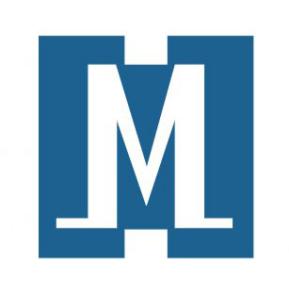 采 购 人：镇坪县上竹镇人民政府代理机构：陕西华茂建设监理咨询有限公司编制日期：2023年04月目    录第一章  磋商公告第二章  磋商须知第三章  商务要求第四章  工程范围及技术要求第五章  合同主要条款第六章  磋商响应文件基本格式第一章  磋商公告项目概况镇坪县上竹镇松坪村水毁道路修复项目的潜在供应商应在全国公共资源交易平台 (陕西省 安康市) 获取采购文件，并于 2023年04月23日10时30分 （北京时间）前递交投标文件。 一、项目基本情况：项目编号：SHMCGAK(2023)第44号项目名称：镇坪县上竹镇松坪村水毁道路修复项目采购方式：竞争性磋商预算金额：995,600.00 元采购需求：合同包1(镇坪县上竹镇松坪村水毁道路修复项目):合同包预算金额：995,600.00元合同包最高限价：995,600.00元本合同包不接受联合体投标合同履行期限：70日历天（具体服务起止日期可随合同签订时间相应顺延）。二、响应供应商的资格要求 1、满足《中华人民共和国政府采购法》第二十二条规定2、落实政府采购政策需满足的资格要求：    合同包1(镇坪县上竹镇松坪村水毁道路修复项目)落实政府采购政策需满足的资格要求如下:①.《财政部国家发展改革委关于印发〈节能产品政府采购实施意见〉的通知》（财库〔2004〕185号）；②.《财政部环保总局关于环境标志产品政府采购实施的意见》（财库〔2006〕90号）；③.《国务院办公厅关于建立政府强制采购节能产品制度的通知》（国办发〔2007〕51号）；④.关于印发《政府采购促进中小企业发展管理办法》的通知（财库〔2020〕46号）；⑤.《财政部司法部关于政府采购支持监狱企业发展有关问题的通知》（财库〔2014〕68号）；⑥.《三部门联合发布关于促进残疾人就业政府采购政策的通知》（财库〔2017〕141号）；⑦.《财政部发展改革委生态环境部市场监管总局关于调整优化节能产品、环境标志产品政府采购执行机制的通知》（财库〔2019〕9号）；⑧.《关于运用政府采购政策支持脱贫攻坚的通知》（财库〔2019〕27号）；⑨.《陕西省中小企业政府采购信用融资办法》（陕财办采〔2018〕23号）；⑩《关于运用政府采购政策支持乡村产业振兴的通知》（财库〔2021〕19号）及其他需要落实的政府采购政策。3、本项目的特定资格要求：    合同包1(镇坪县上竹镇松坪村水毁道路修复项目)特定资格要求如下:（1）具有独立承担民事责任的能力，提供营业执照、税务登记证、组织机构代码证或登载有统一社会信用代码的营业执照（或《事业单位法人证书》或其他合法组织登记证书、自然人只须提交身份证）；（2）提供法定代表人授权书（附法定代表人身份证复印件）及被授权代理人身份证（法定代表人直接参加只须提供法定代表人身份证）；（3）财务状况：提供具有财务审计资质单位出具的2021或2022年度财务审计报告（成立时间至提交响应文件截止时间不足一年的可提供成立后任意时段的资产负债表）或投标截止时间三个月内其基本存款账户开户银行出具的资信证明及基本存款账户开户许可证（基本账户信息表）；（4）具有履行合同所必需的设备和专业技术能力（提供自述材料）；（5）有依法缴纳税收和社会保障资金的良好记录（提供投标人2022年10月至今任意连续三个月完税证明（依法免税的供应商应提供相关文件证明）、2022年10月至今任意连续三个月已缴纳社会保险的证明（专用收据或社会保险缴纳清单或社保缴纳证明，依法不需要缴纳社会保障资金的投标人应提供相关文件证明））；（6）供应商须具备公路工程施工总承包三级或市政公用工程总承包三级（含三级）及以上资质（复印件，满足二维码扫描查询），并具备有效的安全生产许可证；项目负责人须具备公路工程或市政公用工程专业二级（含二级）及以上注册建造师资质，提供资格证、注册证、安全生产考核合格证、无在建工程承诺书，必须是本单位在岗的专职人员并提供养老保险相关证明文件；（7）书面声明：参加政府采购活动前三年内，在经营活动中没有重大违法记录声明。（8）供应商通过“信用中国”网站(www.creditchina.gov.cn )和中国政府采购网(www.ccgp.gov.cn ) 等渠道查询相关主体信用记录，对列入失信被执行人、重大税收违法案件当事人名单、政府采购严重违法失信行为记录名单的供应商，将拒绝其参与政府采购活动（提供查询结果网页截图）；三、获取采购文件时间： 2023年04月13日 至 2023年04月19日 ，每天上午 09:00:00 至 12:00:00 ，下午 14:00:00 至 18:00:00 （北京时间,法定节假日除外）地点：全国公共资源交易平台 (陕西省 安康市)方式：在线获取售价： 500元响应文件递交截止时间： 2023年04月23日10时30分00秒 （北京时间）地点：全国公共资源交易平台 (陕西省 安康市)开启时间： 2023年04月23日10时30分00秒 （北京时间）地点：全国公共资源交易平台 (陕西省 安康市)公告期限自本公告发布之日起3个工作日。其他补充事宜1、本项目为专门面向中小企业采购项目。2、购买须知：使用捆绑省交易平台的 CA 锁登录电子交易平台，通过政府采购系统企业端进入，点击我要投标，完善相关投标信息。3、采购代理公司确认：投标人须在须在采购文件发售时间内将报名回执单、介绍信（备注经办人联系电话及电子邮箱）、身份证复印件加盖公章彩色扫描电子版发送至邮箱1085436414@qq.com，代理公司确认报名资料无误后进行缴费确认，确认完毕后方可下载文件。4、未完成网上投标成功的或未经采购代理公司缴费确认或未在规定时间内在平台上下载电子竞争性磋商文件的，导致无法完成后续流程的责任自负。5、本项目采用电子化投标，相关操作流程详见全国公共资源交易平台 (陕西省) 网站[服 务指南-下载专区]中的《陕西省公共资源交易中心政府采购项目投标指南》，如遇困难，请拨打系统平台技术支持电话：4009280095、4009980000。6、本项目采用远程不见面开标，相关操作流程详见全国公共资源交易平台 (陕西省) 网站 〖首页〉服务指南〉下载专区〗中的《陕西省公共资源交易中心政府采购项目远程不见面 开标操作手册 (供应商版) 》，如遇困难，请拨打系统平台技术支持电话：4009980000。八、对本次采购提出询问，请按以下方式联系。 1.釆购人信息名称：镇坪县上竹镇人民政府（本级）地址：镇坪县上竹镇大坝村四组联系方式：138915065222.釆购代理机构信息名称：陕西华茂建设监理咨询有限公司地址：安康市汉滨区兴科明珠小区西门 35 幢 6 楼 601 室联系方式：182925391083、项目联系方式项目联系人：王工电话：18292539108陕西华茂建设监理咨询有限公司2023年04月12日第二部分  磋商须知一、名词解释采  购 单 位：镇坪县上竹镇人民政府监  督 单 位：镇坪县财政局3、招标代理机构:陕西华茂建设监理咨询有限公司4、竞争性磋商文件：磋商文件与磋商响应文件的统称5、供   应   商：参加本次招标活动的投标单位二、竞争性磋商文件1、竞争性磋商文件包括目录中所列的六部分，供应商应仔细阅读竞争性磋商文件中所有的事项、格式、条款和规范要求，在磋商响应文件中对竞争性磋商文件的各方面都做出实质性的响应，按照竞争性磋商文件的要求提交全部资料。2、竞争性磋商文件的澄清和修改：任何要求对竞争性磋商文件进行澄清的投标人，均应在磋商响应文件递交截止期5日前按竞争性磋商文件中的通讯地址以书面形式通知采购人，磋商组织机构对磋商响应文件递交截止前收到的任何澄清要求将以书面形式予以答复，同时以书面形式寄送给有关购买文件的供应商。对文件中有关表述不准确或难以理解或有疑义的内容，各供应商应及时与有关部门人员联系，否则，因此所带来的一切不利后果由各供应商自负。3、竞争性磋商文件的修改3-1、在磋商响应文件递交截止前的任何时候，无论出于何种原因，磋商组织机构可主动地或在解答供应商提出的澄清问题时，对竞争性磋商文件进行修改。3-2、竞争性磋商文件的修改以书面形式通知所有供应商，并作为竞争性磋商文件的补充，与其具有同等法律效力。3-3、为使供应商编写磋商响应文件时，有充分时间对竞争性磋商文件的修改内容进行研究，磋商组织机构可以酌情延长磋商响应文件递交截止日期。4、供应商必须从磋商组织机构购买文件，供应商自行转让或复制磋商文件视为无效。文件一经售出，一律不退，仅作为本次竞争性磋商使用。5、本文件的解释权归磋商组织机构。三、磋商要求1、磋商内容：镇坪县上竹镇松坪村水毁道路修复项目。2、磋商要求：（1）具有独立承担民事责任的能力，提供营业执照、税务登记证、组织机构代码证或登载有统一社会信用代码的营业执照（或《事业单位法人证书》或其他合法组织登记证书、自然人只须提交身份证）；（2）提供法定代表人授权书（附法定代表人身份证复印件）及被授权代理人身份证（法定代表人直接参加只须提供法定代表人身份证）；（3）财务状况：提供具有财务审计资质单位出具的2021或2022年度财务审计报告（成立时间至提交响应文件截止时间不足一年的可提供成立后任意时段的资产负债表）或投标截止时间三个月内其基本存款账户开户银行出具的资信证明及基本存款账户开户许可证（基本账户信息表）；（4）具有履行合同所必需的设备和专业技术能力（提供自述材料）；（5）有依法缴纳税收和社会保障资金的良好记录（提供供应商2022年10月至今任意连续三个月完税证明（依法免税的供应商应提供相关文件证明）、2022年10月至今任意连续三个月已缴纳社会保险的证明（专用收据或社会保险缴纳清单或社保缴纳证明，依法不需要缴纳社会保障资金的投标人应提供相关文件证明））；（6）供应商须具备公路工程施工总承包三级或市政公用工程总承包三级（含三级）及以上资质（复印件，满足二维码扫描查询），并具备有效的安全生产许可证；项目负责人须具备公路工程或市政公用工程专业二级（含二级）及以上注册建造师资质，提供资格证、注册证、安全生产考核合格证、无在建工程承诺书，必须是本单位在岗的专职人员并提供养老保险相关证明文件；（7）书面声明：参加政府采购活动前三年内，在经营活动中没有重大违法记录声明。（8）供应商通过“信用中国”网站(www.creditchina.gov.cn )和中国政府采购网(www.ccgp.gov.cn ) 等渠道查询相关主体信用记录，对列入失信被执行人、重大税收违法案件当事人名单、政府采购严重违法失信行为记录名单的供应商，将拒绝其参与政府采购活动（提供查询结果网页截图）； 3、磋商响应文件的编制：3-1、磋商响应文件必须根据磋商组织单位发售的磋商响应文件格式编写，对磋商文件做出实质性响应。具体内容包括但不限于以下内容：一、响应函二、法定代表人授权委托书三、报价表四、已标价工程量清单五、资格证明材料六、商务响应偏离表七、响应方案八、供应商业绩九、供应商拒绝政府采购领域商业贿赂承诺书 3-2、磋商报价：（1） 供应商应充分考虑磋商文件的各项条款和本工程的实际，依据磋商文件所附澄清和修改通知，根据企业自身情况、施工经验、现场环境以及磋商文件的要求，进行自主报价。（2） 供应商的磋商报价，应是完成本须知所列招标工程范围及工期、质量的全部要求，不得以任何理由予以重复。（3）磋商报价为供应商在磋商响应文件中提出的各项支付金额的总和，是完成磋商文件所确定的该工程项目招标范围内的全部工作内容的价格体现。供应商磋商报价汇总表中的价格均包括但不限于材料费、施工设备使用费、劳务费、管理费、利润、规费、税金、安全和文明施工措施、技术措施费、风险费、政策文件规定的各项费用和支出，以及供应商在投标前以及合同明示或暗示的所有风险、责任和义务。供应商在磋商报价时应考虑以下因素：人工费、材料费、机械费社会价格浮动因素，工程所在地的交通运输条件、施工环境和地方不良势力的影响，停水、停电及发包人原因造成停窝工在连续48小时以内的损失、国家政策调整、金融汇率以及银行存款利率变化等风险等全部费用。（4） 供应商在磋商报价时还应充分考虑工程施工期间的市场价格变化和政策性调整带来的风险，除磋商文件规定的有关合同价格调整因素和方法、设计变更、工程量偏差调整办法和不可抗力因素外，供应商应自行测算施工期间的所有风险费用，并计入磋商报价，凡因供应商对磋商文件阅读疏忽或误解，或因对施工现场、施工环境、市场行情等了解不清而造成的后果和风险，均由供应商自行承担。（5）磋商报价应考虑的其它风险供应商报价前应到工地踏勘以充分了解工地位置、情况、道路、储存空间、装卸限制、周围影响施工的环境、水电供应、临时住宿及任何其他足以影响承包价的情况，任何因忽视或误解工地情况而导致的索赔、价款调整或工期延长申请将不被批准。供应商踏勘现场发现的与工程计价有关的任何因素均应考虑在磋商报价中。（6）编制报价的其它约定供应商根据自行确定的施工组织设计或施工方案进行自主报价。措施项目中凡属周转使用的设备、材料，均应按单次使用摊销量报价。供应商应针对拟建工程编制保证安全施工、文明施工和环境保护的技术措施方案。（7）供应商不得以低于成本的报价参加磋商，供应商的投标报价明显低于其他投标供应商的报价，经磋商小组质询后不能在规定时间内说明理由，或说明理由经磋商小组认为不成立，则按无效标处理。3-3、报价货币：人民币。单位：元（精确到小数点后两位）。4、磋商费用自理。5、本项目不接受联合磋商。6、磋商响应文件有效期为自磋商之日起九十个日历日，成交供应商的磋商响应文件有效期延长至合同执行完毕。四、安康市公共资源交易平台全流程电子化政府采购项目内容（此项内容请着重阅读）1、关于需要特别提醒供应商的内容1.1、本项目采用远程不见面开标及电子化投标的方式，供应商须使用数字认证证书对电子投标文件进行签章、加密、递交及开标时解密等相关招投标事宜。1.2、制作电子响应文件投标供应商须在“全国公共资源交易中心平台（陕西省）（http://www.sxggzyjy.cn/）”的“服务指南”栏目“下载专区”中，免费下载“陕西省公共资源交易平台政府采购电子标书制作工具(V8.0.0.2)”，并升级至最新版本，使用该客户端制作电子投标文件，制作扩展名为“.SXSTF”的电子投标文件。”1.3、递交电子投标文件登录全国公共资源交易中心平台（陕西省）（http://www.sxggzyjy.cn/），选择“电子交易平台—陕西政府采购交易系统—企业端”进行登录，登录后选择“交易乙方”身份进入，进入菜单“采购业务—我的项目——项目流程——上传响应文件”，上传加密的电子投标文件。上传成功后，电子化平台将予以记录。2、关于报名2.1、购买须知：使用捆绑省交易平台的CA锁登录电子交易平台，通过政府采购系统企业端进入，点击我要投标，完善相关投标信息；2.2、缴费确认：请在文件发售时间以内将报名回执单、介绍信（备注经办人联系电话及电子邮箱）、身份证复印件加盖公章彩色扫描电子版发送至邮箱1085436414@qq.com，并及时致电代理公司确认报名资料无误后进行缴费确认，确认完毕后方可下载文件；2.3、未完成网上投标成功的或未经采购代理公司缴费确认或未在规定时间内在平台上下载文件的，无法完成后续流程；2.4、本项目采用远程不见面开标方式及电子化投标的方式，相关操作流程详见全国公共资源交易平台（陕西省）网站[服务指南-下载专区]中的《陕西省公共资源交易中心政府采购项目投标指南》；2.5、电子竞争性磋商文件技术支持：4009280095、4009980000。3、关于文件的制作和签名3.1.为确保采购项目顺利开展，本项目采用电子投标文件方式。3.2. 编制电子投标文件时，应使用最新发布的电子竞争性磋商文件及专用制作工具进行编制。并使用数字认证证书（CA）对电子投标文件进行签署、加密、递交及开标时解密等相关操作。（1）电子竞争性磋商文件下载供应商登录全国公共资源交易平台（陕西省）网站[电子交易平台-企业端]后，在[我的项目]中点击“项目流程-交易文件下载”下载电子竞争性磋商文件（*.SXSZF）;注意：该项目如有变更文件，则应点击“项目流程>答疑文件下载”下载更新后的电子竞争性磋商文件（*.SXSCF），使用旧版电子竞争性磋商文件制作的电子投标文件，系统将拒绝接收。（2）电子竞争性磋商文件需要使用专用软件打开、浏览供应商登录全国公共资源交易平台（陕西省）网站[服务指南-下载专区]免费下载《陕西省公共资源交易平台政府采购电子标书制作工具(V8.0.0.2)》，下载网址：http://www.sxggzyjy.cn/fwzn/004003/20180827/c8c8fb15-a7cc-4011-a244-806289d7cf3b.html，并升级至最新版本，使用该客户端可以打开电子竞争性磋商文件。软件操作手册详见全国公共资源交易平台（陕西省）网站[服务指南-下载专区]中的《陕西省公共资源交易（政府采购类）投标文件制作软件操作手册》,下载网址：http://www.sxggzyjy.cn/fwzn/004003/20170821/c3afa05b-f5e6-4e64-9fb0-e397ef73413d.html；（3）制作电子投标文件电子投标文件同样需要使用上述软件进行编制。在编制过程中，如有技术性问题，请先翻阅操作手册或致电软件开发商，技术支持热线：4009280095、4009980000。4、关于响应文件递交与解密4.1.文件递交电子投标文件可于提交投标文件截止时间前任意时段登录全国公共资源交易平台（陕西省）网站[电子交易平台-企业端]进行提交，逾期系统将拒绝接收。提交时，供应商应登录全国公共资源交易中心平台（陕西省），选择[“首页>电子交易平台>企业端>我的项目”，点击[项目流程]，在打开的[项目管理]对话框中选择[上传响应文件]，上传加密的电子投标文件（*.SXSTF），上传成功后，电子化平台将予以记录。4.2.文件开启与解密（1）开标时，参加磋商的供应商代表须在不见面开标系统中签到并按照工作人员要求进行远程解密，使用电子磋商响应文件加密时所用的数字认证证书 (CA 锁) 自行解密电子磋商响应文件 (超过系统默认解密时间未解密成功的视为解密失败，其磋商响应文件按无效文件处理) ，供应商需在解密时间规定内完成标书解密。所有供应商解密完成后由开标人员将响应文件导入开评标系统。如因供应商自身原因造成无法在规定时间内解密响应文件的，按无效响应对待。（2）采购代理机构将在开标会议现场做开标记录。（3）在开标环节出现下列情况之一的，其电子响应文件视为无效文件：a.供应商拒绝对电子投标文件进行解密的；b.因供应商自身原因，导致在规定时间内无法解密响应文件的；c.上传的电子响应文件无法打开的；d.政府采购法律法规规定的其他无效情形。五、磋商机构及职能1、磋商组织单位组织磋商、评审工作，整个磋商过程接受镇坪县财政局的监督和管理，磋商组织机构在规定的时间和地点组织磋商，供应商须委派代表参加，参加磋商的代表须签名报到以证明其出席。2、为确保磋商工作公平、公正，根据《政府采购法》的有关规定成立磋商小组。磋商小组由采购人代表及有关专家组成，磋商小组成员在陕西省政府采购专家库中随机抽取。磋商小组成员应当遵守并履行下列义务：2-1、遵纪守法，客观、公正、廉洁地履行职责，审查磋商响应文件是否符合竞争性磋商文件的要求，并做出评价；2-2、要求供应商对磋商响应文件有关事项作出解释或者澄清；2-3、按照竞争性磋商文件的要求和磋商办法进行评审，推荐成交候选单位名单，对评审意见承担个人责任；2-4、对评审过程和结果以及供应商的商业秘密保密；2-5、参与磋商结果报告的起草；2-6、配合磋商组织单位答复供应商提出的质疑；2-7、配合财政部门的投诉处理工作。3、磋商小组的职能：（1）审查参加磋商的供应商的资质文件是否齐全、合法、有效。（2）与各供应商就磋商响应文件（含澄清、说明或补正的内容）中的磋商报价、同类业绩、商务响应等进行磋商。（3）依据磋商文件，并视磋商情况，确定进入最终评审的供应商。（4）排序推荐侯选成交供应商。（5）协商处理磋商过程中出现的其它相关问题。4、竞争性磋商开始时，磋商组织单位依据购买竞争性磋商文件的顺序，先将各供应商的第一次磋商报价及有关内容进行汇总。5、竞争性磋商开始后，直到与成交的供应商签定合同为止，凡与审查、澄清、评价和比较各供应商的有关资料及意见等内容，磋商小组均不得向供应商及与磋商无关的其他人透露。六、磋商评审办法及内容1、磋商评审原则：1-1、磋商小组遵循“公开、公平、公正、科学、择优”的原则。1-2、资格评审：本次磋商所要求的必备资质证明文件，缺其中一项或某项达不到磋商要求，均按无效响应处理。1-3、符合性审查标准：磋商小组对响应文件的有效性、完整性和响应程度进行审查；符合性评审应满足以下要求：2、磋商响应文件出现下列情况（但不限于）之一者按无效文件处理：2-1、供应商针对同一项目递交两份或多份内容不同的磋商响应文件，未书面声明哪一份是有效的；出现选择性报价的。2-2、供应商所提交的施工方案内容及工程质量不能满足要求，出现重大负偏差，磋商后仍不能满足要求的。2-3、提供虚假证明，开具虚假资质，出现虚假应答，除按无效文件处理外，还进行相应的处罚。2-4、违反《政府采购法》有关规定和磋商纪律的。3、有下列情形之一的，视为供应商相互恶意串通投标响应，其磋商响应文件按无效处理：3-1不同供应商的响应文件由同一单位或者个人编制；3-2不同供应商委托同一单位或者个人办理投标事宜；3-3不同供应商的响应文件载明的项目管理成员为同一人；3-4不同供应商的响应文件异常一致或者投标报价呈规律性差异；4、磋商响应文件出现下列情况，修正原则为：文字与图表不符以文字为准；单价与总价不符以单价为准；大写与小写不符以大写为准；5、磋商程序：磋商的全过程分为记录第一次磋商报价、供应商资质审查、符合性审查、磋商过程、磋商承诺、第二次报价、综合评审等阶段。5-1、第一次报价：将各参加竞争性磋商单位的响应文件中的报价、工期等内容以不公开宣读的形式进行填报汇总。5-2、磋商过程：磋商小组在资格性审查和符合性评审的基础上对各供应商的响应文件认真阅读，并对施工方案、商务、报价等内容进行一对一的磋商。各供应商就磋商中的商务、价格、施工方案等内容按要求进行补充、完善、澄清、承诺，但补充完善的内容必须在其服务范围内。磋商小组以补充、完善后的内容作为评审的依据。5-3、进行二次报价，磋商小组根据二次报价、磋商澄清、承诺及响应文件进行最后的评审工作。6、评审办法及内容采用综合评分法，即在最大限度地满足竞争性磋商文件实质性要求前提下，按照竞争性磋商文件中规定的各项因素进行综合评审后，以评审总得分顺序推荐成交候选人。具体评审因素和分值如下。七、本项目落实政府采购政策1、投标企业政府采购政策（1）《政府采购促进中小企业发展管理办法》--财库[2020]46 号：中小企业参加政府采购活动，供应商应出具《中小企业声明函》，并由供应商加盖公章，其划型标准严格按照工业和信息化部、国家统计局、国家发展和改革委员会、财政部出台的《中小企业划型标准规定》（工信部联企业[2011]300 号）执行。供应商提供的《中小企业声明函》必须真实有效，如果被举报经查实出具虚假声明函的，将被取消投标资格，并按有关规定予以处理。（2）监狱和戒毒企业落实政府采购政策监狱和戒毒企业应符合《财政部、司法部关于政府采购支持监狱企业发展有关问题的通知》--财库[2014]68号，并提供由省级以上监狱管理局、戒毒管理局(含新疆生产建设兵团)出具的属于监狱企业的证明，开标时提供原件备查。（3）残疾人福利性单位落实政府采购政策①残疾人福利性单位应符合财库〔2018〕141号规定，提供本单位制造的货物、承担的工程或者服务（以下简称产品），或者提供其他残疾人福利性单位制造的货物（不包括使用非残疾人福利性单位注册商标的货物）。②投标投标人须按照财库〔2018〕141号规定，提供《残疾人福利性单位声明函》，并对声明的真实性负责。以此为依据享受政府采购政策。③中标、成交供应商为残疾人福利性单位的，采购人或者其委托的采购代理机构应当随中标、成交结果同时公告其《残疾人福利性单位声明函》，接受社会监督。（4）供应商应如实提供以上证明文件，如存在虚假应标，将取消其投标资格。2、投标产品政府采购政策（1）节能产品根据《国务院办公厅关于建立政府强制采购节能产品制度的通知》 （ 国 办 发 [2008] 51 号 ） 的 规 定 ， 以 中 国 政 府 采 购 网（http://www.ccgp.gov.cn/）公布的最新一期节能产品政府采购清单为准。（2）环境标志产品根据《环境标志产品政府采购实施的意见》 （财库[2006]90号）的规定，以中国政府采购网（http://www.ccgp.gov.cn/）公布的最新一期环境标志产品政府采购清单为准。（3）供应商在响应文件中对所投标产品为节能、环保、环境标志产品清单中的产品，在投标报价时必须对此类产品单独分项报价，计算出小计及占投标报价总金额的百分比，并提供属于清单内产品的证明资料（从中国政府采购网上下载的网页公告等），未提供节能、环保、环境标志产品优惠明细表及属于清单内产品的证明资料的不给予优惠。（4）若节能、环保、环境标志清单内的产品仅是构成投标产品的部件、组件或零件的，则该投标产品不享受鼓励优惠政策。（5）同一包的节能、环保、环境标志产品部分优惠只对属于清单内的非强制类产品进行优惠，强制类产品不给予优惠。（6）节能、环保、环境标志产品不重复优惠；同时列入国家级清单和省级清单的产品不重复优惠。（7）获得上述认证的产品在投标时应提供有效证明材料。以上所有证明文件复印件须加盖供应商公章并注明“与原件一致”，否则不予优惠。3、价格优惠比例（1）供应商优惠比例符合竞争性磋商文件规定的小微企业、监狱企业或残疾人福利性单位优惠条件的供应商，价格给予6%—10%(工程项目为3%—5%)的扣除，用扣除后的价格参与评审。（2）投标产品优惠比例投标产品为节能、环保、环境标志产品清单中的产品，符合竞争性磋商文件要求的，价格给予6%—10%(工程项目为3%—5%)的扣除，用扣除后的价格参与评审。八、政府采购信用担保及融资1、 为缓解中小企业融资困难，陕西省财政厅出台了《陕西省中小企业政府采购信用融资办法》（陕财办采﹝2018﹞23号），成交供应商如有融资需求，可登录“陕西省政府采购网-陕西省政府采购信用融资平台”了解详情。九、磋商小组对进入详细评审的供应商进行综合评分，根据得分由高到低，推荐出一个以上三个以下成交候选单位。如果综合评分出现两个投标人得分相同的情况，按下列顺序排列：(1) 投标价格低的；(2) 技术评估得分高的；(3) 服务承诺优的。十、确定成交单位1、依据评审结果写出磋商结果报告，送采购人。2、在竞争性磋商文件规定的有效期内，采购人在审查磋商结果报告的基础上确定成交单位，磋商组织单位接到回复后，向确定的成交单位发出“成交通知书”。十一、合同1、成交通知书发出后，三十日内与成交单位与采购人洽谈合同条款，并签订合同。磋商文件及成交单位磋商响应文件均作为合同的组成部分。2、监督机构在合同履行期间以及履行期后，可以随时检查项目的执行情况，对采购标准、招标内容进行调查核实，并对发现的问题进行处理。十二、成交服务费1、成交服务费及其他相关费用由成交单位向采购代理机构支付。2、成交服务费缴纳方式：现金缴纳或银行转账。十三、质疑与投诉：1、质疑及投诉1-1质疑（1）供应商认为采购文件、采购过程、成交或者成交结果使自己的权益受到损害的，可以在知道或者应知其权益受到损害之日起7个工作日内，以书面形式向采购人、采购代理机构提出质疑。针对同一采购程序环节的质疑应在法定质疑期内一次性提出。属于采购程序问题的，向采购代理机构提出质疑；属于采购需求的（包括资质要求、技术指标、参数、评分办法等），应向采购人提出质疑；（2）提出质疑的供应商应当是参与本项目采购活动的供应商。（3）潜在供应商已依法获取其可质疑的采购文件的，可以对该文件提出质疑。对采购文件提出质疑的，应当在获取采购文件（以供应商填写报名登记表的时间为准）起7个工作日内提出。（4）供应商提出质疑应当提交质疑函和必要的证明材料，质疑函应包括下列内容：① 供应商的姓名或者名称、地址、邮编、联系人及联系电话；② 质疑项目的名称、编号；③ 具体、明确的质疑事项和与质疑事项相关的请求；④ 事实依据；⑤ 必要的法律依据；⑥ 提出质疑的日期。（5）供应商为自然人的，应当由本人签字；供应商为法人或者其他组织的，应当由法定代表人、主要负责人，或者其授权代表签字或者盖章并加盖公章。（6）供应商可以委托代理人进行质疑和投诉。其授权委托书应当载明代理人的姓名或者名称、代理事项、具体权限、期限和相关事项。供应商为自然人的，应当由本人签字；供应商为法人或者其他组织的，应当由法定代表人、主要负责人签字或者盖章并加盖公章。（7）采购人负责供应商质疑答复。采购人委托采购代理机构采购的，采购代理机构在委托授权范围内作出答复。（8）接收质疑函的方式和联系方式：① 接收质疑函的方式：书面递交质疑函纸质版（当面递交）或PDF格式扫描件（发至电子邮箱）② 联系方式采购单位联系地址：镇坪县上竹镇联系电话：王先生13891506522            项目联系人：王工联系电话：182925391081-2 投诉（1）质疑供应商对采购人、采购代理机构的答复不满意，或者采购人、采购代理机构未在规定时间内作出答复的，可以在答复期满后15个工作日内向同级财政部门提起投诉。（2）投诉人投诉时,应当提交投诉书和必要的证明材料，并按照被投诉采购人、采购代理机构（以下简称被投诉人）和与投诉事项有关的供应商数量提供投诉书的副本。投诉书应当包括下列内容：① 投诉人和被投诉人的姓名或者名称、通讯地址、邮编、联系人及联系电话；② 质疑和质疑答复情况说明及相关证明材料；③ 具体、明确的投诉事项和与投诉事项相关的投诉请求；④ 事实依据；⑤ 法律依据；⑥ 提起投诉的日期。（3）投诉人为自然人的，应当由本人签字；投诉人为法人或者其他组织的，应当由法定代表人、主要负责人，或者其授权代表签字或者盖章，并加盖公章。（4）投诉人提起投诉应当符合下列条件：① 提起投诉前已依法进行质疑；② 投诉书内容符合《政府采购质疑和投诉办法》（财政部令第94号令）的规定；③ 在投诉有效期限内提起投诉；④ 同一投诉事项未经财政部门投诉处理；⑤ 财政部规定的其他条件。（5）供应商投诉的事项不得超出已质疑事项的范围，但基于质疑答复内容提出的投诉事项除外。第三章 商务要求一、工期：70日历天。二、项目实施地点：镇坪县上竹镇。三、合同价款1、合同总价包括：包工包料、包工期、包质量、包安全文明施工的施工总承包；2、合同总价一次包死，不受市场价变化的影响。四、款项结算1、工程款的结算与支付按工程进度支付，支付核定工程量80％的进度款，工程量计付至合同价款的80％时，暂停支付，待工程交工验收合格后，竣工结算审计后，依照竣工结算办法办理。五、质量保证1、成交供应商必须按照国家相关政策法规以及相关文件精神，即合理安排，按时完成施工任务。2、做好调查查勘工作，合理安排人员、时间，按照既定方案，力争尽快提前完成方案任务。六、违约责任 1.按《中华人民共和国民法典》中的相关条款执行。 2.未按合同要求提供服务或服务质量不能满足采购人要求，采购人有权终止合同，同时报请政府采购管理部门对其违约行为进行追究。 第四章  技术要求一、工程概况该工程位于上竹镇，主要建设内容为：(一)路基工程:挖除旧路面，水泥混凝土路面72立方米，挡土墙基础，混凝土基础302.76立方米，砌体挡土墙，浆砌片(块)石1726.42立方米。(二)路面工程:厚15cm砂砾垫层580.5平方米，厚18cm(混凝土弯拉强度4.0MPa)水泥混凝土面板580.5平方米，路肩培土 15.87 立方米。(三)桥梁、涵洞工程:圆管涵及倒虹吸管涵， 单孔钢筋混凝士圆管涵4m/座，K1+2521-1.0m 钢筋混凝土圆管涵涵4m/座，涵身4m/座，翼墙砌体3.05立方米，左洞口1座;钢筋混凝士盖板涵，K0+4401-6.0m钢筋混凝士明板涵5.4m/座，涵身5.4m/座，洞口铺砌25.8立方米，洞口墙身59.3立方米，K1+4501-6.0m钢筋混凝土明板涵2m/座，涵身2m/座，原板函基础加固41立方米。（详见工程量清单）。 二、工程范围镇坪县上竹镇松坪村水毁道路修复项目本次采购范围为工程量清单的全部内容（详见工程量清单）。三、技术要求1、本项目的施工必须符合国家有关工程建设标准强制性条文和建设部关于施工方面现行标准、规范、规程和办法等。2、施工单位在施工过程中使用或参考上述标准、规范以外的技术标准、规范时，应征得业主或业主指定的代表人的同意。 3、施工单位在施工中必须使用中华人民共和国《工程建设标准强制性条文》规定的标准、规范。 4、工程完工后，承包方应在组织有关人员进行自行检验评定后，向发包人提交工程验收报告及相关施工资料。5、建设成果必须通过建设行政主管部门的组织验收。6、 承包方在质量保修期内，应按照有关法律、法规规定和双方合同条款约定，承担本工程的质量保修责任。7、质保期为工程验收合格后二十四个月，质保期内出现的质量问题由承包方负责；质保期过后，如出现质量问题，亦应积极协助解决。四、质量验收标准按国家及相关地方政策规范执行工程量清单松坪村水毁道路修复项目编制说明一、工程概况松坪村水毁道路修复项目，设计内容为修复道路2.512公里，原路基宽为5.0米，修复混凝土路面宽为4.5米，主要工程内容为路肩挡土墙、混凝土路面硬化、路肩土排水沟、排水管涵、排水明板涵等。二、编制范围陕西明耀亿盛工程设计有限公司提供的“松坪村水毁道路修复项目”图纸范围全部工作内容三、编制依据1、交通运输部公告2018年第86号文：关于发布《公路工程建设项目投资估算编制办法》《公路工程建设项目概算预算编制办法》及《公路工程估算指标》《公路工程概算定额》《公路工程预算定额》《公路工程机械台班费用定额》的公告。2、中华人民共和国行业标准《公路工程基本建设工程概算预算编制办法》（JTG3830-2018），（以下简称“编制办法”）。3、中华人民共和国行业推荐性标准《公路工程预算定额》（JTG /T3832-2018）；《公路工程概算定额》（JTG/T 3831—2018）、《公路工程机械台班费用定额》（JTG/T 3833-2018）。4、财政部税务总局“关于调整增值税税率的通知”（财税〔2019〕39号）。5、交通运输部〔2018〕第26号文关于调整《公路工程建设项目投资估算编制办法》和《公路工程建设项目概算预算编制办法》中“税金”有关规定的公告。6、陕西省交通运输厅关于印发《<公路工程建设项目投资估算编制办法><公路工程建设项目概算预算编制办法>补充规定》的通知（陕交发[2019]93号）。7、陕西省交通厅交通工程定额站发布的2023年1月“工程造价管理信息”（以下简称信息价）及安康市建2023年1期筑工程当地材料信息价。8、《松坪村水毁道路修复项目》文件。四、软件版本说明本工程采用同望WECOST公路工程造价管理软件，版本号：V10.8.0五、清单计价中有关问题说明1、清单编制费率标准为部颁2018清单计价依据标准。2、人工工资采用105.89元/工日，其他工程费费率、间接费费率按部省级施工队伍计算，规费按我省补充规定：养老保险费费率为16%，失业保险费费率为0.7%，医疗保险费费率为7.25%，住房公积金费率为8.5%，工伤保险费费率为0.91%。3、预算清单保险费(建筑工程一切险)按第200章至700章总合计的0.35%计取，施工环保费按第200章至700章总合计的0.3%计取，安全生产费按第200章至700章总合计的1.50%计取。4、本项目行车干扰不计。六、投标人计价要求1、本工程量清单是根据招标文件中包括的、有合同约束力的图纸以及有关工程量清单的国家标准、行业标准、合同条款中约定的工程量计算规则编制。约定计量规则中没有的子目，其工程量按照有合同约束力的图纸所标示尺寸的理论净量计算。计量采用中华人民共和国法定计量单位。2、本工程量清单应与招标文件中的投标人须知、通用合同条款、专用合同条款、技术规范及图纸等一起阅读和理解。3、本工程量清单中所列工程数量是估算的或设计的预计数量，仅作为投标报价的共同基础，不能作为最终结算与支付的依据。实际支付应按实际完成的工程量，由承包人按技术规范规定的计量方法，以监理人认可的尺寸，断面计量，按本工程量清单的单价和总额价计算支付金额；或者，根据具体情况，按合同条款第15.4款的规定，由监理人确定的单价或总额价计算支付额。4、对作业和材料的一般说明或规定，未重复写入工程量清单内，在给工程量清单各子目标价前，应参阅第七章“技术规范”的有关内容。5、工程量清单中所列工程量的变动，丝毫不会降低或影响合同条款的效力，也不免除承包人按规定的标准进行施工和修复缺陷的责任。6、图纸中所列的工程数量表及数量汇总表仅是提供资料，不是工程量清单的外延。当图纸与工程量清单所列数量不一致时，以工程量清单所列数量作为报价的依据。第五章  合同主要条款上竹镇松坪村水毁道路修复项目施 工 合 同建设单位：镇坪县上竹镇人民政府施工单位：2023年4月  日第一部分 协议书发包人 （全称）：镇坪县上竹镇人民政府                      承包人（全称）：                                       根据《中华人民共和国民法典》、《中华人民共和国建筑法》及有关法律规定，遵循平等、自愿、公平和诚实信用的原则，双方就上竹镇松坪村水毁道路修复项目施工及有关事项协商一致，共同达成如下协议：    一、工程概况1.工程名称：上竹镇松坪村水毁道路修复项目2.工程地点：镇坪县上竹镇松坪村              3.资金来源：财政拨款                    。4.工程内容：详见施工图                                  。群体工程应附《承包人承揽工程项目一览表》（附件1）。6.工程承包范围：设计施工图、工程量清单及招标文件、投标文件的全部工程内容。   二、合同工期计划开工日期：2023年 4月    日。计划竣工日期：2023年   月    日。工期总日历天数：    天。工期总日历天数与根据前述计划开竣工日期计算的工期天数不一致的，以工期总日历天数为准。    三、质量标准工程质量标准合格。    四、签约合同价与合同价格形式	1.签约合同价为：人民币（             ）总价：（￥: ）    五、项目经理承包人项目经理：            。证书编号：    六、合同文件构成本协议书与下列文件一起构成合同文件：（1）中标通知书；（2）投标函及其附录； （3）专用合同条款及其附件；（4）通用合同条款；（5）技术标准和要求；（6）图纸；（7）已标价工程量清单或预算书；（8）其他合同文件。在合同订立及履行过程中形成的与合同有关的文件均构成合同文件组成部分。上述各项合同文件包括合同当事人就该项合同文件所作出的补充和修改，属于同一类内容的文件，应以最新签署的为准。专用合同条款及其附件须经合同当事人签字或盖章。    七、承诺1.发包人承诺按照法律规定履行项目审批手续、筹集工程建设资金并按照合同约定的期限和方式支付合同价款。2.承包人承诺按照法律规定及合同约定组织完成工程施工，确保工程质量和安全，不进行转包及违法分包，并在缺陷责任期及保修期内承担相应的工程维修责任。3.发包人和承包人通过招投标形式签订合同的，双方理解并承诺不再就同一工程另行签订与合同实质性内容相背离的协议。    八、签订时间本合同于 2023 年4月   日签订。    九、签订地点本合同在 镇坪县上竹镇人民政府  签订。    十、补充协议合同未尽事宜，合同当事人另行签订补充协议，补充协议是合同的组成部分。    十一、合同生效本合同自双方签字盖章后生效。    十二、合同份数本合同一式3份，均具有同等法律效力，发包人执1份，承包人执1份，监理方1份。发包人：镇坪县上竹镇人民政府   承包人：                        地  址：镇坪县上竹镇人民政府   地  址：                        邮政编码：     725600         邮政编码：                     法定代表人：              法定代表人：                 电  话： 0915-8059006        电  话：                   开户银行：镇坪县农村商业银行营业部 开户银行：       账  号：2707080101201000042810 账  号：                         第二部分  通用条款词语定义及合同文件１、词语定义下列词语除专用条款另有约定外，应具有本条所赋予的定义：1.1通用条款：是根据法律、行政法规规定及建设工程施工的需要订立，通用于建设工程施工的条款。1.2专用条款：是发包人与承包人根据法律、行政法规规定，结合具体工程实际，经协商达成一致意见的条款，是对通用条款的具体化、补充或修改。1.3发包人：指在协议书中约定，具有工程发包主体资格和支付工程价款能力的当事人以及取得该当事人资格的合法继承人。1.4承包人：指在协议书中约定，被发包人接受的具有工程施工承包主体资格的当事人以及取得该当事人资格的合法继承人。1.5项目经理：指承包人在专用条款中指定的具有执业资格的负责施工管理和合同履行的代表。1.6设计单位：指发包人委托的负责本工程设计并取得相应工程设计资质等级证书的单位。1.7监理单位：指发包人委托的负责本工程监理并取得相应工程监理资质等级证书的单位。1.8工程师：指本工程监理单位委派的总监理工程师或发包人指定的履行本合同的代表，其具体身份和职权由发包人承包人在专用条款中约定。1.9工程造价管理部门：指国务院有关部门、县级以上人民政府建设行政主管部门或其委托的工程造价管理机构。1.10工程：指发包人承包人在协议书中约定的承包范围内的工程。1.11工程量清单：表现拟建工程的分部分项工程项目、措施项目、其他项目名称和相应数量的明细清单。1.12综合单价：完成工程量清单中一个规定计量单位项目所需的人工费、材料费、机械使用费、管理费和利润，并考虑风险因素。1.13合同价款：指发包人承包人在协议书中约定，发包人用以支付承包人按照合同约定完成承包范围内全部工程并承担质量保修责任的款项。1.14预留金：指发包人为可能发生的工程量变更而预留的款额。1.15工程分包和材料购置费：指发包人将按有关规定准予分包的工作、指定分包人或指定材料供应商供应材料而预留的款额。1.16总承包服务费：为配合协调发包人进行的工程分包和材料采购所需的费用。1.17零星工作项目费：完成发包人提出的工程量暂估的零星工作所需的费用。1.18追加合同价款：指在合同履行中发生需要增加合同价款的情况，经发包人确认后按计算合同价款的方法增加的合同价款。1.19费用：指不包含在合同价款之内的应当由发包人或承包人承担的经济支出。1.20工期：指发包人承包人在协议书中约定，按总日历天数（包括法定节假日）计算的承包天数。1.21开工日期：指发包人承包人在协议书中约定，承包人开始施工的绝对或相对的日期。1.22竣工日期：指发包人承包人在协议书中约定，承包人完成承包范围内工程的绝对或相对的日期。1.23图纸：指由发包人提供或由承包人提供并经发包人批准，满足承包人施工需要的所有图纸（包括配套说明和有关资料）。1.24施工场地：指由发包人提供的用于工程施工的场所以及发包人在图纸中具体指定的供施工使用的任何其他场所。1.25书面形式：指合同书、信件和数据电文（包括电报、电传、传真、电子数据交换和电子邮件）等可以有形地表现所载内容的形式。1.26违约责任：指合同一方不履行合同义务或履行合同义务不符合约定所应承担的责任。1.27索赔：指在合同履行过程中，对于并非自己的过错，而是应由对方承担责任的情况造成的实际损失，向对方提出经济补偿和（或）工期顺延的要求。1.28不可抗力：指不能预见、不能避免并不能克服的客观情况。1.29小时或天：本合同中规定按小时计算时间的，从事件有效开始时计算（不扣除休息时间）；规定按天计算时间的，开始当天不计入，从次日开始计算。时限的最后一天是休息日或者其他法定节假日的，以节假日次日为时限的最后一天，但竣工日期除外。时限的最后一天的截止时间为当日24时。２、合同文件及解释顺序2.1合同文件应能相互解释，互为说明。除专用条款另有约定外，组成本合同的文件及优先解释顺序如下：1、本合同协议书2、本合同专用条款3、本合同通用条款4、中标通知书5、投标书、工程报价单或预算书及其附件6、招标文件、答疑纪要及工程量清单　7、图纸8、标准、规范及有关技术文件双方为履行本合同的有关洽商、变更等书面协议、文件，视为本合同的组成部分。2.2当合同文件内容含糊不清或不相一致时，在不影响工程正常进行的情况下，由发包人承包人协商解决。双方也可以提请负责监理的工程师做出解释。双方协商不成或不同意负责监理的工程师的解释时，按本通用条款第41条关于争议的约定处理。3、语言文字和适用法律、标准及规范3.1语言文字本合同文件使用汉语语言文字书写、解释和说明。如专用条款约定使用两种以上（含两种）语言文字时，汉语应为解释和说明本合同的标准语言文字。3.2适用法律和法规本合同文件适用国家的法律和行政法规。需要明示的法律、行政法规，由双方在专用条款中约定。3.3适用标准、规范双方在专用条款内约定适用国家标准、规范的名称；没有国家标准、规范但有行业标准、规范的，约定适用行业标准、规范的名称；没有国家和行业标准、规范的，约定适用工程所在地地方标准、规范的名称。发包人应按专用条款约定的时间向承包人提供一式两份约定的标准、规范。国内没有相应标准、规范的，由发包人按专用条款约定的时间向承包人提出施工技术要求，承包人按约定的时间和要求提出施工工艺，经发包人认可后执行。发包人要求使用国外标准、规范的，应负责提供中文译本。本条所发生的购买、翻译标准、规范或制定施工工艺的费用，由发包人承担。４、图纸4.1发包人应按专用条款约定的日期和套数，向承包人提供图纸。承包人需要增加图纸套数的，发包人应代为复制，复制费用由承包人承担。发包人对工程有保密要求的，应在专用条款中提出保密要求，保密措施费用由发包人承担，承包人在约定保密期限内履行保密义务。4.2承包人未经发包人同意，不得将本工程图纸转给第三人。工程质量保修期满后，除承包人存档需要的图纸外，应将全部图纸退还给发包人。4.3承包人应在施工现场保留一套完整图纸，供工程师及有关人员进行工程检查时使用。二、双方一般权利和义务５、工程师5.1实行工程监理的，发包人应在实施监理前将委托的监理单位名称、监理内容及监理权限以书面形式通知承包人。5.2监理单位委派的总监理工程师在本合同中称工程师，其姓名、职务、职权由发包人承包人在专用条款内写明。工程师按合同约定行使职权，发包人在专用条款内要求工程师在行使某些职权前需要征得发包人批准的，工程师应征得发包人批准。5.3发包人派驻施工场地履行合同的代表在本合同中也称工程师，其姓名、职务、职权由发包人在专用条款内写明，但职权不得与监理单位委派的总监理工程师职权相互交叉。双方职权发生交叉或不明确时，由发包人予以明确，并以书面形式通知承包人。5.4合同履行中，发生影响发包人承包人双方权利或义务的事件时，负责监理的工程师应依据合同在其职权范围内客观公正地进行处理。一方对工程师的处理有异议时，按本通用条款第41条关于争议的约定处理。5.5除合同内有明确约定或经发包人同意外，负责监理的工程师无权解除本合同约定的承包人的任何权利与义务。5.6不实行工程监理的，本合同中工程师专指发包人派驻施工场地履行合同的代表，其具体职权由发包人在专用条款内写明。６、工程师的委派和指令6.1工程师可委派工程师代表，行使合同约定的自己的职权，并可在认为必要时撤回委派。委派和撤回均应提前7天以书面形式通知承包人，负责监理的工程师还应将委派和撤回通知发包人。委派书和撤回通知作为本合同附件。工程师代表在工程师授权范围内向承包人发出的任何书面形式的函件，与工程师发出的函件具有同等效力。承包人对工程师代表向其发出的任何书面形式的函件有疑问时，可将此函件提交工程师，工程师应进行确认。工程师代表发出指令有失误时，工程师应进行纠正。除工程师或工程师代表外，发包人派驻工地的其他人员均无权向承包人发出任何指令。6.2工程师的指令、通知由其本人签字后，以书面形式交给项目经理，项目经理在回执上签署姓名和收到时间后生效。确有必要时，工程师可发出口头指令，并在48小时内给予书面确认，承包人对工程师的指令应予执行。工程师不能及时给予书面确认的，承包人应于工程师发出口头指令后7天内提出书面确认要求。工程师在承包人提出确认要求后48小时内不予答复的，视为口头指令已被确认。承包人认为工程师指令不合理，应在收到指令后24小时内向工程师提出修改指令的书面报告，工程师在收到承包人报告后24小时内作出修改指令或继续执行原指令的决定，并以书面形式通知承包人。紧急情况下，工程师要求承包人立即执行的指令或承包人虽有异议，但工程师决定仍继续执行的指令，承包人应予执行。因指令错误发生的追加合同价款和给承包人造成的损失由发包人承担，延误的工期相应顺延。本款规定同样适用于由工程师代表发出的指令、通知。6.3工程师应按合同约定，及时向承包人提供所需指令、批准并履行约定的其他义务。由于工程师未能按合同约定履行义务造成工期延误，发包人应承担延误造成的追加合同价款，并赔偿承包人有关损失，顺延延误的工期。6.4如需更换工程师，发包人应至少提前7天以书面形式通知承包人，后任继续行使合同文件约定的前任的职权，履行前任的义务。７、项目经理7.1项目经理的姓名、职务在专用条款内写明。7.2承包人依据合同发出的通知，以书面形式由项目经理签字后送交工程师，工程师在回执上签署姓名和收到时间后生效。7.3项目经理按发包人认可的施工组织设计（施工方案）和工程师依据合同发出的指令组织施工。在情况紧急且无法与工程师联系时，项目经理应当采取保证人员生命和工程、财产安全的紧急措施，并在采取措施后48小时内向工程师送交报告。责任在发包人或第三人，由发包人承担由此发生的追加合同价款，相应顺延工期；责任在承包人，由承包人承担费用，不顺延工期。7.4承包人如需要更换项目经理，应至少提前7天以书面形式通知发包人，并征得发包人同意。后任继续行使合同文件约定的前任的职权，履行前任的义务。7.5发包人可以与承包人协商，建议更换其认为不称职的项目经理。８、发包人工作8.1发包人按专用条款约定的内容和时间完成以下工作：（1）办理土地征用、拆迁补偿、平整施工场地等工作，使施工场地具备施工条件，在开工后继续负责解决以上事项遗留问题；（2）将施工所需水、电、电讯线路从施工场地外部接至专用条款约定地点，保证施工期间的需要；（3）开通施工场地与城乡公共道路的通道，以及专用条款约定的施工场地内的主要道路，满足施工运输的需要，保证施工期间的畅通；（4）向承包人提供施工场地的工程地质和地下管线资料，对资料的真实准确性负责；（5）办理施工许可证及其它施工所需批件和临时用地、停水、停电、中断道路交通、爆破作业等的证件申请批准手续（证明承包人自身资质的证件除外）；（6）确定水准点与坐标控制点，以书面形式交给承包人，进行现场交验；（7）组织承包人和设计单位进行图纸会审和设计交底；（8）协调处理施工场地周围地下管线和邻近建筑物、构筑物（包括文物保护建筑）、古树名木的保护工作、承担有关费用；（9）发包人应做的其他工作，双方在专用条款内约定。8.2发包人可以将8.1款部分工作委托承包人办理，双方在专用条款内约定，其费用由发包人承担。8.3发包人未能履行8.1款各项义务，导致工期延误或给承包人造成损失的，发包人赔偿承包人有关损失，顺延延误的工期。９、承包人工作9.1承包人按专用条款约定的内容和时间完成以下工作：（1）根据发包人委托，在其设计资质等级和业务允许的范围内，完成施工图设计或与工程配套的设计，经工程师确认后使用，发包人承担由此发生的费用；（2）向工程师提供年、季、月度工程进度计划及相应进度统计报表；（3）根据工程需要，提供和维修非夜间施工使用的照明、围栏设施；负责施工现场安全保卫；（4）按专用条款约定的数量和要求，向发包人提供施工场地办公和生活的房屋及设施，发包人承担由此发生的费用；（5）遵守政府有关主管部门对施工场地安全防护、文明施工、环境保护以及场地交通等的管理规定，按规定办理有关手续，并以书面形式通知发包人。（6）已竣工工程未交付发包人之前，承包人按专用条款约定负责已完工程的保护工作，保护期间发生损坏，承包人自费予以修复；发包人要求承包人采取特殊措施保护的工程部位和相应的追加合同价款，双方在专用条款内约定；（7）按专用条款约定做好施工场地地下管线和邻近建筑物、构筑物（包括文物保护建筑）、古树名木的保护工作；（8）保证施工场地清洁符合环境卫生管理的有关规定，交工前清理现场达到专用条款约定的要求，承担因自身原因违反有关规定造成的损失和罚款；（9）承包人应做的其他工作，双方在专用条款内约定。9.2承包人未能履行9.1款各项义务，造成发包人损失的，承包人赔偿发包人有关损失。三、施工组织设计和工期    10、进度计划10.1承包人应按专用条款约定的日期，将施工组织设计和工程进度计划提交工程师，工程师按专用条款约定的时间予以确认或提出修改意见，逾期不确认也不提出书面意见的，视为同意。10.2群体工程中单位工程分期进行施工的，承包人应按照发包人提供图纸及有关资料的时间，按单位工程编制进度计划，其具体内容双方在专用条款中约定。10.3承包人必须按工程师确认的进度计划组织施工，接受工程师对进度的检查、监督。工程实际进度与经确认的进度计划不符时，承包人应按工程师的要求提出改进措施，经工程师确认后执行。因承包人的原因导致实际进度与进度计划不符，承包人无权就改进措施提出追加合同价款。    11、开工及延期开工11.1承包人应当按照协议书约定的开工日期开工。承包人不能按时开工，应当不迟于协议书约定的开工日期前7天，以书面形式向工程师提出延期开工的理由和要求。工程师应当在接到延期开工申请后的48小时内以书面形式答复承包人。工程师在接到延期开工申请后48小时内不答复，视为同意承包人要求，工期相应顺延。工程师不同意延期要求或承包人未在规定时间内提出延期开工要求，工期不予顺延。11.2因发包人原因不能按照协议书约定的开工日期开工，工程师应以书面形式通知承包人，推迟开工日期。发包人赔偿承包人因延期开工造成的损失，并相应顺延工期。    12、暂停施工工程师认为确有必要暂停施工时，应当以书面形式要求承包人暂停施工，并在提出要求后48小时内提出书面处理意见。承包人应当按工程师要求停止施工，并妥善保护已完工程。承包人实施工程师作出的处理意见后，可以书面形式提出复工要求，工程师应当在48小时内给予答复。工程师未能在规定时间内提出处理意见，或收到承包人复工要求后48小时内未予答复，承包人可自行复工。因发包人原因造成停工的，由发包人承担所发生的追加合同价款，赔偿承包人由此造成的损失，相应顺延工期；因承包人原因造成停工的，由承包人承担发生的费用，工期不予顺延。    13、工期延误13.1因以下原因造成工期延误，经工程师确认，工期相应顺延：（1）发包人未能按专用条款的约定提供图纸及开工条件；（2）发包人未能按约定日期支付工程预付款、进度款，致使施工不能正常进行；（3）工程师未按合同约定提供所需指令、批准等，致使施工不能正常进行；（4）设计变更和工程量增加；（5）一周内非承包人原因停水、停电、停气造成停工累计超过8小时；（6）不可抗力；（7）专用条款中约定或工程师同意工期顺延的其他情况。13.2承包人在13.1款情况发生后14天内，就延误的工期以书面形式向工程师提出报告。工程师在收到报告后14天内予以确认，逾期不予确认也不提出修改意见，视为同意顺延工期。    14、工程竣工14.1承包人必须按照协议书约定的竣工日期或工程师同意顺延的工期竣工。14.2因承包人原因不能按照协议书约定的竣工日期或工程师同意顺延的工期竣工的，承包人承担违约责任。14.3施工中发包人如需提前竣工，双方协商一致后应签订提前竣工协议，作为合同文件组成部分。提前竣工协议应包括承包人为保证工程质量和安全采取的措施、发包人为提前竣工提供的条件以及提前竣工所需的追加合同价款等内容。四、质量与检验    15、工程质量15.1工程质量应当达到协议书约定的质量标准，质量标准的评定以国家或行业的质量检验评定标准为依据。因承包人原因工程质量达不到约定的质量标准，承包人承担违约责任。15.2双方对工程质量有争议，由双方同意的工程质量检测机构鉴定，所需费用及因此造成的损失，由责任方承担。双方均有责任，由双方根据其责任分别承担。    16、检查和返工16.1承包人应认真按照标准、规范和设计图纸要求以及工程师依据合同发出的指令施工，随时接受工程师的检查检验，为检查检验提供便利条件。16.2工程质量达不到约定标准的部分，工程师一经发现，应要求承包人拆除和重新施工，承包人应按工程师的要求拆除和重新施工，直到符合约定标准。因承包人原因达不到约定标准，由承包人承担拆除和重新施工的费用，工期不予顺延。16.3工程师的检查检验不应影响施工正常进行。如影响施工正常进行，检查检验不合格时，影响正常施工的费用由承包人承担。除此之外影响正常施工的追加合同价款由发包人承担，相应顺延工期。16.4因工程师指令失误或其他非承包人原因发生的追加合同价款，由发包人承担。    17、隐蔽工程和中间验收17.1工程具备隐蔽条件或达到专用条款约定的中间验收部位，承包人进行自检，并在隐蔽或中间验收前48小时以书面形式通知工程师验收。通知包括隐蔽和中间验收的内容、验收时间和地点。承包人准备验收记录，验收合格，工程师在验收记录上签字后，承包人可进行隐蔽和继续施工。验收不合格，承包人在工程师限定的时间内修改后重新验收。17.2工程师不能按时进行验收，应在验收前24小时以书面形式向承包人提出延期要求，延期不能超过48小时。工程师未能按以上时间提出延期要求，不进行验收，承包人可自行组织验收，工程师应承认验收记录。17.3经工程师验收，工程质量符合标准、规范和设计图纸等要求，验收24小时后，工程师不在验收记录上签字，视为工程师已经认可验收记录，承包人可进行隐蔽或继续施工。    18、重新检验无论工程师是否进行验收，当其要求对已经隐蔽的工程重新检验时，承包人应按要求进行剥离或开孔，并在检验后重新覆盖或修复。检验合格，发包人承担由此发生的全部追加合同价款，赔偿承包人损失，并相应顺延工期。检验不合格，承包人承担发生的全部费用，工期不予顺延。    19、工程试车19.1双方约定需要试车的，试车内容应与承包人承包的安装范围相一致。19.2设备安装工程具备单机无负荷试车条件，承包人组织试车，并在试车前48小时以书面形式通知工程师。通知包括试车内容、时间、地点。承包人准备试车记录，发包人根据承包人要求为试车提供必要条件。试车合格，工程师在试车记录上签字。19.3工程师不能按时参加试车，须在开始试车前24小时以书面形式向承包人提出延期要求，延期不能超过48小时。工程师未能按以上时间提出延期要求，不参加试车，应承认试车记录。19.4设备安装工程具备无负荷联动试车条件，发包人组织试车，并在试车前48小时以书面形式通知承包人。通知包括试车内容、时间、地点和对承包人的要求，承包人按要求做好准备工作。试车合格，双方在试车记录上签字。19.5双方责任（1）由于设计原因试车达不到验收要求，发包人应要求设计单位修改设计，承包人按修改后的设计重新安装。发包人承担修改设计、拆除及重新安装的全部费用和追加合同价款，工期相应顺延。（2）由于设备制造原因试车达不到验收要求，由该设备采购一方负责重新购置或修理，承包人负责拆除和重新安装。设备由承包人采购的，由承包人承担修理或重新购置、拆除及重新安装的费用，工期不予顺延；设备由发包人采购的或由发包人认质认价，承包人采购的，发包人承担上述各项追加合同价款，工期相应顺延。（3）由于承包人施工原因试车达不到验收要求，承包人按工程师要求重新安装和试车，并承担重新安装和试车的费用，工期不予顺延。（4）试车费用除已包括在合同价款之内或专用条款另有约定外，均由发包人承担。（5）工程师在试车合格后不在试车记录上签字，试车结束24小时后，视为工程师已经认可试车记录，承包人可继续施工或办理竣工手续。19.6投料试车应在工程竣工验收后由发包人负责，如发包人要求在工程竣工验收前进行或需要承包人配合时，应征得承包人同意，另行签订补充协议。五、安全防护、文明施工20、发包人责任20．1　发包人应遵守安全防护和文明施工的规定，督促承包人落实安全防护、文明施工措施，并按规定支付安全防护、文明施工措施费。20．2　发包人应对其在施工现场人员进行安全防护、文明施工教育，并对他们的安全负责。20．3　在合同工程实施、完成及保修期间，发包人不得要求承包人违反安全生产、文明施工规定和强制性标准规范进行施工；不得明示或暗示承包人购买、租赁、使用不符合安全施工要求的安全防护用具、机械设备、施工机具及配件、消防设施和器材。20．4　发包人违反上述规定或由于发包人原因导致安全事故的，由发包人承担相应责任和费用，顺延延误的工期。    21、承包人责任21.1　承包人应遵守安全防护和文明施工的规定，建立健全安全防护和文明施工的制度，对其在施工现场人员进行安全防护、文明施工教育，并对他们的安全负责。21.2　完善安全防护和文明施工条件，严格按照安全防护和文明施工的规定组织施工，采取必要的安全防护措施，消除事故隐患，自觉接受和配合依法实施的监督检查。21.3　在合同工程实施、完成及保修期间，承包人应做好施工现场的安全警示标志、道路及场地的硬化与必要的绿化、安全通道的合理布置、材料与设备的存放与保管、消防设施的齐全有效、现场垃圾的存放与清运、施工现场的照明与防护以及政府有关部门关于安全防护、文明施工规定的其它工作等。21.4　应按规定的范围使用安全文明措施费，保证专款专用，不得挪作它用。21.5　承包人对合同工程的安全施工负责，并应及时、如实报告生产安全事故。承包人违反上述规定或由于承包人原因造成的安全事故，由承包人承担相应责任和费用，工期不予顺延。    22、合同工程临近动力设备、输电线路、地下管道、密封防震车间、易燃易爆地段、建（构）筑物以及临街交通要道施工时，按有关规定应当采取防护措施的，施工开始前承包人应向工程师提出安全防护措施，经工程师认可后实施。防护措施费由发包人承担。23、实施爆破作业，在放射、毒害性环境中施工（含储存、运输、使用）及使用毒害性、腐蚀性物品施工时，承包人应在施工前14天以书面通知工程师，并提出相应的安全防护措施，经工程师认可后实施，由发包人承担安全防护措施费用。    24、事故处理24.1发生伤亡及其他安全事故，承包人应按有关规定立即上报有关部门并通知工程师，同时按政府有关部门要求处理，由事故责任方承担发生的费用。24.2发包人承包人对事故责任有争议时，应按政府有关部门的认定处理。六、合同价款25、工程的计量规则和计价办法以《陕西省建设工程工程量清单计价规则》及相关规定为准，工程师应按照合同约定，依据上述规定进行工程计量和计价。    26、合同价款约定26.1招标工程的合同价款由发包人承包人依据中标通知书中的中标价格在协议书内约定。非招标工程的合同价款由发包人承包人依据双方确认的工程预算书在协议书内约定。26.2合同价款在协议书内约定后，任何一方不得擅自改变。下列三种确定合同价款的方式，双方可在专用条款内约定采用其中一种：（1）固定总价合同。合同工期较短且工程合同总价较低的工程，可以采用固定总价合同方式。（2）固定综合单价合同。一般适用于工程量清单计价项目。双方在专用条款内约定综合单价包含的风险范围，在约定的风险范围内综合单价不再调整。风险范围以外的综合单价调整方法应当在专用条款内约定。（3）可调价格合同。可调价格包括可调综合单价和措施项目费用等，双方应在专用条款内约定综合单价和措施项目费的调整方法。    27、合同价款调整27.1价格中工程量、综合单价、措施项目费用的调整因素包括：（1）法律、行政法规和国家有关政策变化影响合同价款；（2）工程造价管理机构的价格调整；（3）经批准的设计变更；（4）发包人更改经审定批准的施工组织设计（修正错误除外）造成费用变化；（5）工程量清单的工程数量与实际工程量不符，按实际工程量进行调整计算；（6）费用索赔事件或发包人负责的其他情况；（7）双方在专用条款中约定的其他因素。27.2承包人应当在27.1款情况发生后14天内，将调整原因、金额以书面形式通知工程师，工程师确认调整金额后作为追加合同价款，与工程款同期支付。工程师收到承包人通知后14天内不予确认也不提出修改意见，视为已经同意该项调整。承包人未在规定时间内通知发包人、或者未在规定时间内提出调整报告，发包人可以根据有关资料，决定是否调整和调整的金额并书面通知承包人，承包人如有异议，且协商达不成一致时，按第41条关于争议的约定处理。28、工程预付款28.1双方应当在专用条款内约定发包人向承包人预付工程款的比例、时间和抵扣方式，开工后按约定的时间和比例逐次扣回。预付款的预付比例不得低于合同总价的10%，也不得高于合同总价的30%。预付时间应在双方签订合同后的一个月内或不迟于约定的开工日期前7天。发包人不按约定预付，承包人在约定预付时间7天后10天内向发包人发出要求预付的通知，发包人收到通知后仍不能按要求预付，承包人可在发出通知后14天后停止施工，发包人应从约定应付之日起向承包人支付应付款的贷款利息（利率按同期银行贷款利率计），并承担违约责任。28.2安全防护和文明施工措施费应在专用条款中约定预付方式。合同工期在一年以内的，预付比例不得低于总额的70%；合同工期在一年以上的（含一年），预付比例不得低于总额的50%。29、已完工程量确认29.1承包人应按专用条款约定的方法和时间，向工程师提交已完工程量的报告。工程师接到报告后14天内按设计图纸核实已完工程量（以下称计量），并在计量前24小时通知承包人，承包人为计量提供便利条件并派人参加。承包人收到通知后不参加计量，计量结果有效，作为工程价款支付的依据。29.2工程师收到承包人报告后14天内未进行计量，从第15天起，承包人报告中开列的工程量即视为被确认，作为工程价款支付的依据。工程师不按约定时间通知承包人，致使承包人未能参加计量，计量结果无效。29.3对承包人超出设计图纸（含设计变更）范围和因承包人原因造成返工的工程量，工程师不予计量。30、工程进度款结算与支付30.1　双方应在专用条款内约定工程进度款结算支付方式。结算支付方式分为按月结算支付与分阶段结算支付。30.2在确认计量结果后14天内，发包人应向承包人支付不低于应付款额75%、不高于应付款额90%的工程进度款。按约定时间发包人应扣回的预付款，与工程进度款同期结算抵扣。30.3本通用条款第27条确定调整的合同价款，第35条工程变更调整的合同价款及其他条款中约定的追加合同价款，应与工程进度款同期调整支付。30.4发包人超过约定的支付时间不支付工程进度款，承包人应及时向发包人发出要求付款的通知，发包人收到承包人通知后仍不能按要求付款，可与承包人协商签订延期付款协议，经承包人同意后可延期支付。协议应明确延期支付的时间和从计量结果确认后第15天起计算应付款的贷款利息（利率按同期银行贷款利率计）。30.5发包人不按合同约定支付工程进度款，双方又未达成延期付款协议，导致施工无法进行，承包人可停止施工，由发包人承担违约责任。七、材料设备供应31、发包人供应材料设备31.1实行发包人供应材料设备的，双方应当约定发包人供应材料设备的一览表，作为本合同附件（附件2）。一览表包括发包人供应材料设备的品种、规格、型号、数量、单价、质量等级、提供时间和地点。31.2发包人按一览表约定的内容提供材料设备，并向承包人提供产品合格证明，对其质量负责。发包人在所供材料设备到货前24小时，以书面形式通知承包人，由承包人派人与发包人共同清点。31.3发包人供应的材料设备，承包人派人参加清点后由承包人妥善保管，发包人支付相应保管费用。因承包人原因发生丢失损坏，由承包人负责赔偿。发包人未通知承包人清点，承包人不负责材料设备的保管，丢失损坏由发包人负责。31.4发包人供应的材料设备与一览表不符时，发包人承担有关责任。发包人应承担责任的具体内容，双方根据下列情况在专用条款内约定：（1）材料设备单价与一览表不符，由发包人承担所有价差；（2）材料设备的品种、规格、型号、质量等级与一览表不符，承包人可拒绝接收保管，由发包人运出施工场地并重新采购；（3）发包人供应的材料规格、型号与一览表不符，经发包人同意，承包人可代为调剂串换，由发包人承担相应费用；（4）到货地点与一览表不符，由发包人负责运至一览表指定地点；（5）供应数量少于一览表约定的数量时，由发包人补齐，多于一览表约定数量时，发包人负责将多出部分运出施工场地；（6）到货时间早于一览表约定时间，由发包人承担因此发生的保管费用；到货时间迟于一览表约定的供应时间，发包人赔偿由此造成的承包人损失，造成工期延误的，相应顺延工期；31.5发包人供应的材料设备使用前，由承包人负责检验或试验，不合格的不得使用，检验或试验费用由发包人承担。31.6发包人供应材料设备的结算方法，双方在专用条款内约定。32、承包人采购材料设备32.1承包人负责采购材料设备的，应按照专用条款约定及设计和有关标准要求采购，并提供产品合格证明，对材料设备质量负责。承包人在材料设备到货前24小时通知工程师清点。32.2承包人采购的材料设备与设计标准要求不符时，承包人应按工程师要求的时间运出施工场地，重新采购符合要求的产品，承担由此发生的费用，由此延误的工期不予顺延。32.3承包人采购的材料设备在使用前，承包人应按工程师的要求进行检验或试验，不合格的不得使用，检验或试验费用由承包人承担。32.4工程师发现承包人采购并使用不符合设计和标准要求的材料设备时，应要求承包人负责修复、拆除或重新采购，由承包人承担发生的费用，由此延误的工期不予顺延。32.5承包人需要使用代用材料时，应经工程师认可后才能使用，由此增减的合同价款双方以书面形式议定。32.6由承包人采购的材料设备，发包人不得指定生产厂或供应商。八、工程变更33、工程设计变更33.1施工中发包人需对原工程设计变更，应提前14天以书面形式向承包人发出变更通知。变更超过原设计标准或批准的建设规模时，发包人应报规划管理部门和其他有关部门重新审查批准，并由原设计单位提供变更的相应图纸和说明。承包人按照工程师发出的变更通知及有关要求，进行下列需要的变更：（1）更改工程有关部分的标高、基线、位置和尺寸；（2）增减合同中约定的工程量；（3）改变有关工程的施工时间和顺序；（4）其他有关工程变更需要的附加工作。因变更导致合同价款的增减及造成的承包人损失，由发包人承担，延误的工期相应顺延。33.2施工中承包人不得对原工程设计进行变更。因承包人擅自变更设计发生的费用和由此导致发包人的直接损失，由承包人承担，延误的工期不予顺延。33.3承包人在施工中提出的合理化建议涉及到对设计图纸或施工组织设计的更改及对材料、设备的换用，须经工程师同意。未经同意擅自更改或换用时，承包人承担由此发生的费用，并赔偿发包人的有关损失，延误的工期不予顺延。工程师同意采用承包人合理化建议，所发生的费用和获得的收益，发包人承包人另行约定分担或分享。34、其他变更合同履行中发包人要求变更工程质量标准及发生其他实质性变更，由双方协商解决。35、确定变更价款35.1承包人在工程变更确定后14天内，提出变更工程价款的报告，经工程师确认后调整合同价款。变更合同价款按下列方法进行：（1）合同中已有适用于变更工程的综合单价或价格，按合同已有的综合单价或价格变更合同价款；（2）合同中只有类似于变更工程的综合单价或价格，可以参照类似综合单价或价格变更合同价款；（3）合同中没有适用或类似于变更工程的综合单价或价格，由承包人或发包人提出综合单价或价格，经双方确认后执行。35.2承包人在双方确定变更后14天内应向工程师提出变更工程价款报告，否则发包人可根据所掌握的资料决定是否调整合同价款和调整的具体金额，并书面通知承包人。35.3工程师应在收到变更工程价款报告之日起14天内予以确认，工程师无正当理由不确认也未提出协商意见时，自变更工程价款报告送达之日起14天后视为变更工程价款报告已被确认。35.4发承包双方对变更价款不能达成一致时，按本通用条款第41条关于争议的约定处理。35.5因承包人自身原因导致的工程变更，承包人无权要求追加合同价款。九、竣工验收与结算36、竣工验收36.1工程具备竣工验收条件，承包人按国家工程竣工验收有关规定，向发包人提供完整竣工资料及竣工验收报告，并提交完整的竣工图三套。36.2发包人收到竣工验收报告后28天内组织有关单位验收，并在验收后14天内给予认可或提出修改意见。承包人按要求修改，并承担由自身原因造成修改的费用。36.3发包人收到承包人送交的竣工验收报告后28天内不组织验收，或验收后14天内不提出修改意见，视为竣工验收报告已被认可。36.4工程竣工验收通过，承包人送交竣工验收报告的日期为实际竣工日期。工程按发包人要求修改后通过竣工验收的，实际竣工日期为承包人修改后提请发包人验收的日期。36.5发包人收到承包人竣工验收报告后28天内不组织验收，从第29天起承担工程保管及一切意外责任。36.6中间交工工程的范围和竣工时间，双方在专用条款内约定，其验收程序按本通用条款36.1款至36.4款办理。36.7因特殊原因，发包人要求部分单位工程或工程部位甩项竣工的，双方另行签订甩项竣工协议，明确双方责任和工程价款的支付方法。36.8工程未经竣工验收或竣工验收未通过的，发包人不得使用。发包人强行使用时，由此发生的质量及其他问题，由发包人承担责任。37、竣工结算37.1工程竣工结算分为单位工程竣工结算、单项工程竣工结算和建设项目竣工总结算。37.2承包人应在工程通过竣工验收后，工程竣工结算报告金额在500万元以下的工程一般在20天以内、工程竣工结算报告金额在500万元以上的工程一般在60天以内向发包人递交竣工结算报告及完整的结算资料，双方按照协议书约定的合同价款及专用条款约定的合同价款调整内容，进行工程竣工结算。建设项目总结算在最后一个单项工程竣工结算审查确认后，一般在15天以内向发包人提交竣工结算汇总资料。37.3发包人收到承包人递交的单位单项工程竣工结算报告及结算资料后，工程竣工结算报告金额在500万元以下的工程一般在20天以内、工程竣工结算报告金额在500万元以上的工程一般在60天以内（合同约定有期限的，从其约定）进行审查，给予确认或者提出修改意见。发包人确认竣工结算报告后向承包人支付工程竣工结算价款。37.4承包人收到竣工结算价款后14天内将竣工工程交付发包人。37.5发包人收到承包人建设项目竣工总结算汇总资料后30天内，审查完成。37.6发包人收到竣工结算报告及结算资料后，在本条规定期限内对结算报告及资料没有提出意见则视同认可。37.7承包人如未在规定时间内提供完整的工程竣工结算资料，经发包人催促后14天内仍未提供或没有明确答复，发包人有权根据已有资料进行审查，责任由承包人自负。发包人要求交付工程的，承包人应当交付；发包人不要求交付工程的，承包人承担保管责任。37.8根据确认的竣工结算报告，承包人向发包人申请支付工程竣工结算款。发包人应在收到申请后15天内支付结算款，到期没有支付的应承担违约责任。承包人可以催告发包人支付结算价款，如达成延期支付协议的，发包人应按同期银行贷款利率支付拖欠工程价款的利息。如未达成延期支付协议，承包人可以与发包人协商将该工程折价或申请人民法院将该工程依法拍卖，承包人就该工程折价或者拍卖的价款优先受偿。37.9发包人承包人对工程竣工结算价款发生争议时，按本通用条款第41条关于争议的约定处理。38、质量保证38.1承包人应按法律、行政法规或国家关于工程质量保修的有关规定，对交付发包人使用的工程在质量保修期内承担质量保修责任。38.2质量保修工作的实施。承包人与发包人签订质量保修书，作为本合同附件（附件３）。发包人应明确保证金预留、返还等内容，并与承包人在合同条款中对涉及保证金的下列事项进行约定：（1）保证金预留、返还方式；（2）保证金预留比例、期限；（3）保证金是否计付利息，如计利息，利息的计算方式；（4）缺陷责任期的期限及计算方式；（5）保证金预留、返还及工程维修质量、费用等争议的处理程序；（6）缺陷责任期内出现缺陷的索赔方式。38.3质量保修书的主要内容包括：（1）质量保修项目内容及范围；（2）质量保修期；（3）质量保修责任；（4）质量保修金的支付方法。十、违约、索赔和争议39、违约39.1发包人违约。当发生下列情况时：（1）本通用条款第28.1款提到的发包人不按时支付工程预付款；（2）本通用条款第30.5款提到的发包人不按合同约定支付工程款，导致施工无法进行；（3）本通用条款第37.6款提到的发包人无正当理由不支付工程竣工结算价款；（4）发包人不履行合同义务或不按合同约定履行义务的其他情况。发包人承担违约责任，赔偿因其违约给承包人造成的经济损失，顺延延误的工期。双方在专用条款内约定发包人赔偿承包人损失的计算方法或者发包人应当支付违约金的数额和计算方法。39.2承包人违约。当发生下列情况时：（1）本通用条款第14.2款提到的因承包人原因不能按照协议书约定的竣工日期或工程师同意顺延的工期竣工；（2）本通用条款第15.1款提到的因承包人原因工程质量达不到协议书约定的质量标准；（3）承包人不履行合同义务或不按合同约定履行义务的其他情况。承包人承担违约责任，赔偿因其违约给发包人造成的损失。双方在专用条款内约定承包人赔偿发包人损失的计算方法或者承包人应当支付违约金的数额和计算方法。39.3一方违约后，另一方要求违约方继续履行合同时，违约方承担上述违约责任后仍应继续履行合同。40、索赔40.1当一方向另一方提出索赔时，要有正当索赔理由，且有索赔事件发生时的有效证据。40.2发包人未能按合同约定履行自己的各项义务或发生错误以及应由发包人承担责任的其他情况，造成工期延误和（或）承包人不能及时得到合同价款及承包人的其他经济损失，承包人可按下列程序以书面形式向发包人索赔：（1）索赔事件发生后28天内，向工程师发出索赔意向通知；（2）发出索赔意向通知后28天内，向工程师提出延长工期和（或）补偿经济损失的索赔报告及有关资料；（3）工程师在收到承包人送交的索赔报告和有关资料后，于28天内给予答复，或要求承包人进一步补充索赔理由和证据；（4）工程师在收到承包人送交的索赔报告和有关资料后28天内未予答复或未对承包人作进一步要求，视为该项索赔已经认可；（5）当该索赔事件持续进行时，承包人应当阶段性向工程师发出索赔意向，在索赔事件终了后28天内，向工程师送交索赔的有关资料和最终索赔报告。索赔答复程序与（3）、（4）规定相同。40.3承包人未能按合同约定履行自己的各项义务或发生错误，给发包人造成经济损失，发包人可按40.2款确定的时限向承包人提出索赔。41、争议41.1发包人承包人在履行合同时发生争议，可以协商和解或者要求有关主管部门调解。当事人不愿和解、调解或者和解、调解不成的，双方可以在专用条款内约定以下一种方式解决争议：第一种解决方式：双方达成仲裁协议，向约定的仲裁委员会申请仲裁；第二种解决方式：向有管辖权的人民法院起诉。41.2发生争议后，除非出现下列情况的，双方都应继续履行合同，保持施工连续，保护好已完工程：（1）单方违约导致合同确已无法履行，双方协议停止施工；（2）调解要求停止施工，且为双方接受；（3）仲裁机构要求停止施工；（4）法院要求停止施工。十一、其他42、工程分包42.1承包人需要将专业工程或劳务进行分包的，应分包给具有相应资质的专业或劳务企业，并与分包企业签订分包合同。42.2承包人不得将其承包的工程转包给他人，也不得将其承包的工程以分包的名义转包给他人。42.3工程分包不能解除承包人任何责任与义务。承包人应在分包场地派驻相应管理人员，保证本合同的履行。分包单位的任何违约行为或疏忽导致工程损害或给发包人造成其他损失，承包人承担连带责任。42.4分包工程价款由承包人与分包单位结算。发包人未经承包人同意不得以任何形式向分包单位支付各种工程款项。42.5承包人应按时支付分包工程款及劳务费。若承包人不能按时支付时，发包人可将此部分款项从向承包人支付的工程款中扣出并直接支付给分包人和劳务人员。43、不可抗力43.1不可抗力包括因战争、动乱、空中飞行物体坠落或其他非发包人承包人责任造成的爆炸、火灾，以及专用条款约定的风、雨、雪、洪、震等自然灾害。43.2不可抗力事件发生后，承包人应立即通知工程师，双方应在力所能及的条件下迅速采取措施，尽力减少损失，发包人应协助承包人采取措施。工程师认为应当暂停施工的，承包人应暂停施工。不可抗力事件结束后48小时内承包人向工程师通报受害情况和损失情况，及预计清理和修复的费用。不可抗事件持续发生，承包人应每隔7天向工程师报告一次受害情况。不可抗力事件结束后14天内，承包人向工程师提交清理和修复费用的正式报告及有关资料。43.3因不可抗力事件导致的费用及延误的工期由双方按以下方法分别承担：（1）工程本身的损害、因工程损害导致第三人人员伤亡和财产损失以及运至施工场地用于施工的材料和待安装的设备的损害，由发包人承担；（2）发包人承包人人员伤亡由其所在单位负责，并承担相应费用；（3）承包人机械设备损坏及停工损失，由承包人承担；（4）停工期间，承包人应工程师要求留在施工场地的必要的管理人员及保卫人员的费用由发包人承担；（5）工程所需清理、修复费用，由发包人承担；（6）延误的工期相应顺延。43.4因合同一方迟延履行合同后发生不可抗力的，不能免除迟延履行方的相应责任。44、保险44.1工程开工前，发包人为建设工程和施工现场内的自有人员及第三人人员生命财产办理保险，支付保险费用。44.2发包人供应的运至施工场地内用于工程的材料设备，由发包人办理保险，并支付保险费用。44.3发包人可以将有关保险事项委托承包人办理，费用由发包人承担。44.4承包人必须为施工场地内施工人员办理意外伤害保险和工伤保险，并为施工场地内的施工机械设备办理财产保险，支付保险费用。44.5保险事故发生时，发包人承包人有责任尽力采取必要的措施，防止或者减少损失。44.6具体投保内容和相关责任，发包人承包人在专用条款中约定。45、担保45.1发包人承包人为了全面履行合同，应互相提供以下担保：（1）发包人向承包人提供支付担保，按合同约定支付工程价款及履行合同约定的其他义务。（2）承包人向发包人提供履约担保，按合同约定履行自己的各项义务。45.2一方违约后，另一方可要求提供担保的第三人承担相应责任。45.3提供担保的内容、方式和相关责任，发包人承包人除在专用条款中约定外，被担保方与担保方还应签订担保合同，作为本合同附件。46、专利技术及特殊工艺46.1发包人要求使用专利技术或特殊工艺，应负责办理相应的申报手续，承担申报、试验、使用等费用；承包人提出使用专利技术或特殊工艺，应取得工程师认可，承包人负责办理申报手续并承担有关费用。46.2擅自使用专利技术侵犯他人专利权的，责任者依法承担相应责任。47、文物和地下障碍物47.1在施工中发现古墓、古建筑遗址等文物及化石或其他有考古、地质研究等价值的物品时，承包人应立即保护好现场并于4小时内以书面形式通知工程师，工程师应于收到书面通知后24小时内报告当地文物管理部门，发包人承包人按文物管理部门的要求采取妥善保护措施。发包人承担由此发生的费用，顺延延误的工期。如发现后隐瞒不报，致使文物遭受破坏，责任者依法承担相应责任。47.2施工中发现影响施工的地下障碍物时，承包人应于8小时内以书面形式通知工程师，同时提出处置方案，工程师收到处置方案后24小时内予以认可或提出修正方案。发包人承担由此发生的费用，顺延延误的工期。所发现的地下障碍物有归属单位时，发包人应报请有关部门协同处置。48、合同解除48.1发包人承包人协商一致，可以解除合同。48.2发生本通用条款第30.5款情况，停止施工超过56天，发包人仍不支付工程款（进度款），承包人有权解除合同。48.3发生本通用条款第42.2款禁止的情况，发包人有权解除合同。48.4有下列情形之一的，发包人承包人可以解除合同：（1）因不可抗力致使合同无法履行；（2）因一方违约（包括因发包人原因造成工程停建或缓建）致使合同无法履行。48.5一方依据48.2、48.3、48.4款约定要求解除合同的，应以书面形式向对方发出解除合同的通知，并在发出通知前7天告知对方，通知到达对方时合同解除。对解除合同有争议的，按本通用条款第41条关于争议的约定处理。48.6合同解除后，承包人应妥善做好已完工程和已购材料、设备的保护和移交工作，按发包人要求将自有机械设备和人员撤出施工场地。发包人应为承包人撤出提供必要条件，支付以上所发生的费用，并按合同约定支付已完工程价款。已经订货的材料、设备由订货方负责退货或解除订货合同，不能退还的货款和因退货、解除订货合同发生的费用，由发包人承担，因未及时退货造成的损失由责任方承担。除此之外，有过错的一方应当赔偿因合同解除给对方造成的损失。48.7合同解除后，不影响双方在合同中约定的结算和清理条款的效力。49、合同生效与终止49.1双方在协议书中约定合同生效方式。49.2除本通用条款第38条外，发包人承包人履行合同全部义务，竣工结算价款支付完毕，承包人向发包人交付竣工工程后，本合同即告终止。49.3合同的权利义务终止后，发包人承包人应当遵循诚实信用原则，履行通知、协助、保密等义务。50、合同份数50.1本合同正本两份，具有同等效力，由发包人承包人分别保存一份。50.2本合同副本份数，由双方根据需要在专用条款内约定。51、补充条款双方根据有关法律、行政法规规定，结合工程实际经协商一致后，可对本通用条款内容具体化、补充或修改，在专用条款内约定。第三部分   专用条款一、词语定义及合同文件2、合同文件及解释顺序合同文件组成及解释顺序：  执行通用条款第2.1条                   3、语言文字和适用法律、标准及规范3.1本合同除使用汉语外，还使用            /           语言文字。3.2适用法律和法规    需要明示的法律、行政法规：《中华人民共和国建筑法》、《中华人民共和国民法典》、《安全法》、《招标、投标管理法》、建筑工程质量及相关法律、法规和规定。                                                                    3.3适用标准、规范适用标准、规范的名称：  国家、陕西省及地方现行有关建筑标准及施工图设计说明、工程规范等。                                                      发包人提供标准、规范的时间：             不另行提供。             国内没有相应标准、规范时的约定： 另行协商。                   4、图纸4.1发包人向承包人提供图纸日期和套数： 开工前五日发二套。        发包人对图纸的保密要求： 保密。                                使用国外图纸的要求及费用承担： 无。                            二、双方一般权利和义务5、工程师    5.2监理单位委派的工程师姓名：                   职务：   总监理工程师     发包人委托的职权：施工质量、安全、进度、投资、合同信息、文明施工管理等执行监理合同。                                             需要取得发包人批准才能行使的职权：重大工程设计变更签证、投资控制、工期调整等。                                                                  5.4发包人派驻的工程师姓名：                             职务：                     职权：协调解决工程中相关事宜，并对工程施工进行全方位监督，进行工程变更及签证的认可。                                                        5.6不实行监理的，工程师的职权：            /                  7、项目经理姓名：                 职务：     项目经理     8、发包人工作8.1发包人应按约定的时间和要求完成以下工作：施工场地具备施工条件的要求及完成的时间：已具备施工条件要求，已完成。                                                                      （2）将施工所需的水、电、电讯线路接至施工场地的时间、地点和供应要求：     水、电、电讯线路已接入施工现场。                                其计量和计价方法为：    费用由乙方自行承担。                         施工场地与公共道路的通道开通时间和要求： 无。              （4）工程地质和地下管线资料的提供时间： 已提供。                     （5）由发包人办理的施工所需证件、批件的名称和完成时间： 执行通用条款8.1（5）条规定。                                                         （6）水准点与座标控制点交验要求： 执行通用条款  8.1（6）条规定。（7）图纸会审和设计交底时间： 执行通用条款  8.1（7）条，开工前进行。                                                            （8）协调处理施工场地周围地下管线和邻近建筑物、构筑物（含文物保护建筑）、古树名木的保护工作： 承包人负责施工过程中安全保护。      （9）双方约定发包人应做的其他工作： 无。                             8.2发包人委托承包人办理的工作： 无。                                              9、承包人工作9.1承包人应按约定时间和要求，完成以下工作：需由设计资质等级和业务范围允许的承包人完成的设计文件提交时间： 无。                                                         应提供计划、报表的名称及完成时间： 按通用条款9.1（2）条执行。                                                               （3）承担施工安全保卫工作及非夜间施工照明的责任和要求： 由承包人自行解决。                                                       向发包人提供的办公和生活房屋及设施的要求： 提供必要的办公用房。                                                               需承包人办理的有关施工场地交通、环卫和施工噪音管理等手续：承包人自行办理相关手续，并承担相应费用。                           （6）已完工程成品保护的特殊要求及费用承担： 正式交工前由承包人负责保护并承担相关费用。                                                 （7）施工场地周围地下管线和邻近建筑物、构筑物（含文物保护建筑）、古树名木的保护要求及费用承担： 保护由承包人负责，费用由承包人承担。                               施工场地清洁卫生的要求： 执行通用条款9.1（8）条规定，并符合“双创”的要求。                                            双方约定承包人应做的其他工作：协助发包人搞好外部协调工作。做好渣土外运工作。保护水、电源设施。④不拖延工期。⑤不拖欠人工工资和材料费。                                                       三、施工组织设计和工期10、进度计划10.1承包人提供施工组织设计（施工方案）和进度计划的时间： 开工前5日内。                                                         工程师确认的时间： 收到全部文件7日内。                        10.2群体工程中有关进度计划的要求： 依审定确认的工程进度计划为准。                                                               13、工期延误13.1双方约定工期顺延的其他情况： 发包人下达延期通知和不可抗力造成的延误。                                                       四、质量与检验17、隐蔽工程和中间验收17.1双方约定中间验收部位： 执行通用条款17和18条规定。       19.5试车费用的承担： 无                                       安全防护、文明施工  安全文明施工符合相关规定及要求，同时承包人承担安全责任及费用。                                                           六、合同价款26、合同价款约定26.2本合同价款采用包工包料、固定综合单价、合同总价可调  方式确定。（1）采用固定总价合同：    （2）采用固定综合单价合同，综合单价中包括的风险范围：投标工程量范围内所有工程量及价格；市场材料价格影响；                    风险范围以外综合单价调整方法：主要材料价格风险调整执行安建发（2009）55号文。                                                  采用可调价格合同，合同价款调整方法：      /              27、合同价款调整27.1双方约定合同价款的其他调整因素： 按通用条款27.1（2）条执行。工程变更及发包方确认的工程签证。                                       28、工程预付款    发包人向承包人预付工程款的时间和金额或占合同价款总额的比例： 合同签订后10日内，发包人向承包人预付本工程价款的30％。    扣回工程款的时间、比例： 执行通用条款28.1条，在承包人完成计量金额达到合同总价的30％后，三次扣回。                                   预付安全防护、文明施工措施费用的比例和时间： 合同签订后10日内拨款70％，竣工验收合格拨付余款。                                                        29、工程量确认29.1承包人向工程师提交已完工程量报告的时间：    每月25日前，承包人提交完成进度工程量报告，发包人与监理工程师5日内审核完毕。                                                         30、工程进度款结算与支付双方约定的工程进度款支付的方式、时间和比例是：按工程进度支付，支付核定工程量80％的进度款，工程量计付至合同价款的80％时，暂停支付，待工程交工验收合格后，竣工结算审计后，依照竣工结算办法办理。七、材料设备供应31、发包人供应材料设备31.4发包人供应的材料设备与一览表不符时，双方约定发包人承担责任如下：   （1）材料设备单价与一览表不符：          无                                                          （2）材料设备的品种、规格、型号、质量等级与一览表不符：          无                                                          （3）承包人可代为调剂串换的材料：          无                                                          （4）到货地点与一览表不符：          无                                                          （5）供应数量与一览表不符：          无                                                          （6）到货时间与一览表不符：          无                                                       31.6发包人供应材料设备的结算方法：          无                                                           32、承包人采购材料设备32.1承包人采购材料设备的约定：   承包人的所有材料、质量必须符合设计要求及国家有关规定，并有出厂合格证及复检、试报告。                                                   八、工程变更    按通用条款执行，依设计变更、现场签证为准。                     竣工验收与结算    发包人完成竣工结算内审后30日内委托审计单位审计，审计完成后余款一次付清。                                                        36、竣工验收36.1承包人提供竣工图的约定：    竣工验收后1个月内，提供竣工资料壹套。                              36.6中间交工工程的范围和竣工时间：          无。                                                     37、竣工结算    结算审查期限： 工程竣工后，承包人提供竣工结算报告60天内，发包方支付结算价款，其它执行通用条款37.8的规定。                      十、违约、索赔和争议39、违约39.1本合同中关于发包人违约的具体责任如下：    本合同通用条款第28.1条约定发包人违约应承担的违约责任： 执行通用条款28.1条的规定。                                                  本合同通用条款第30.5款约定发包人违约应承担的违约责任： 执行通用条款30.5条的规定。                                                  本合同通用条款第37.6款约定发包人违约应承担的违约责任： 执行通用条款37.6条的规定。                                              双方约定的发包人其他违约责任： 无。                                39.2本合同中关于承包人违约的具体责任如下：    本合同通用条款第14.2款约定承包人违约承担的违约责任： 执行通用条款第14.2条的规定。                    本合同通用条款第15.1款约定承包人违约应承担的违约责任： 按招标文件中质量和工期目标，由此造成的损失由承包人承担。                      双方约定的承包人其他违约责任： 履行招标文件要求及承诺内容。    41、争议41.1双方当事人约定，在履行合同过程中产生争议时：（1）请      合同主管部门        调解；（2）合同争议调解不成的，按下列第  2  种方式解决：     提交    /   仲裁委员会申请仲裁；     依法向   镇坪县    人民法院提起诉讼。十一、其他42、工程分包42.1本工程发包人同意承包人分包的专业工程：       /            分包施工单位为：     /                                             43、不可抗力43.1双方关于不可抗力的约定: 执行通用条款43.1条的规定。       44、保险44.6本工程双方约定投保内容如下：    （1）发包人投保内容：              /                            发包人委托承包人办理的保险事项：  /                                   （2）承包人投保内容：    执行通用条款44.4条的规定。           45、担保45.3本工程双方约定担保事项如下：（1）发包人向承包人提供支付担保，担保方式为：       无     ，担保金额：         无           ，担保有效期：           无           。（2）承包人向发包人提供履约担保，担保方式为：      无       ，担保金额：      无     ，担保有效期：         无         。（3）双方约定的其他担保事项：        无                     50、合同份数50.2双方约定合同副本份数：  陆份。          补充条款51.1   不在施工区域内乱堆、乱放，建筑及生活垃圾及时外运。服从发包人及环卫部门，双创部门的管理，遵守发包人的各项规章制度。51.2   做到工程资料与工程进度同步，在工程竣工验收前，承包人按规定将资料交由监理验收，由监理出具相应证明后，承包人方可报请验收。                             51.3 安全管理人员必须持证上岗，并负责检查现场和施工作业人员、机械设备的安全情况，发现安全隐患立即纠正，出现安全事故，承包方自负。          附件1：工程质量保修书工程质量保修书发包人(全称)：  镇坪县上竹镇人民政府                   承包人(全称)：                                            为保证上竹镇松坪村水毁道路修复项目（工程名称）在合理使用期限内正常使用，发包人、承包人协商一致签订工程质量保修书。承包人在质量保修期内按照有关管理规定及双方约定承担工程质量保修责任。一、工程质量保修范围和内容 质量保修范围包括地基基础工程、主体结构工程、屋面防水工程和双方约定的其他土建工程，以及电气管线、上下水管线的安装工程，供热、供冷系统工程等项目。具体质量保修内容双方约定如下：施工合同所包含的全部内容。                                             二、质量保修期 质量保修期自工程竣工验收合格之日起计算。分单项竣工验收的工程，按单项工程分别计算质量保修期。 双方根据《建设工程质量管理条例》及国家有关规定，结合具体工程约定质量保修期如下： 1、土建工程为      /    年，屋面防水工程为    /    年； 2、电气管线、上下水管线安装工程为    /    ； 3、供热及供冷为    /    个采暖期及供冷期； 4、室外的上下水和小区道路等市政公用工程为     /      年； 5、其他约定：     /                                  。三、质量保修责任 1、属于保修范围和内容的项目，承包人应在接到修理通知之日后7天内派人修理。承包人不在约定期限内派人修理，发包人可委托其他人员修理，保修费用从质量保修金内扣除。 2、发生须紧急抢修事故（如上水跑水、暖气漏水漏气、燃气漏气等），承包人接到事故通知后，应立即到达事故现场抢修。非承包人施工质量引起的事故，抢修费用由发包人承担。 3、在国家规定的工程合理使用期限内，承包人确保地基基础工程和主体结构的质量。因承包人原因致使工程在合理使用期限内造成人身和财产损害的，承包人应承担损害赔偿责任。 四、质量保修金的支付 本项目不要求 五、质量保修金的返还 / 六、其他 双方约定的其他工程质量保修事项：           无                    本工程质量保修作书为施工合同的附件，由施工合同发包人、承包人双方共同签订。发包人：镇坪县上竹镇人民政府              承包人：  法定代表人（签字）：                     法定代表人（签字）：                        年      月      日              年      月      日 第六章 磋商响应文件基本格式采购项目编号：（项目名称）磋商响应文件供 应 商：（公章）法定代表人或委托人：（签字或盖章）时     间：  年   月  日目   录一、响应函二、法定代表人身份证明及授权委托书三、报价表四、已标价工程量清单五、资格证明文件六、商务响应偏离表七、响应方案八、供应商业绩九、供应商拒绝政府采购领域商业贿赂承诺书一、响应函（采购人名称）：根据贵方为  （采购项目名称）  招标采购工程及服务的磋商文件 （项目编号） ，签字代表 （姓名、职务） 经正式授权并代表供应商   （供应商名称、地址）   ，提交电子版响应文件____份。在此，签字代表宣布同意如下：1．所附报价表中规定的应提交和交付的工程总报价为  人民币金额数（同时用汉字大写和数字表示的总报价） 。2．我们将按磋商文件的规定履行合同责任和义务。3．我们已详细审查全部磋商文件。我们完全理解并同意放弃对这方面有不明及误解的权力。4．本磋商有效期为自磋商之日起个日历天（成交供应商的响应文件有效期延长为与合同有效期一致）。5．我们完全理解并同意贵方在磋商文件中的有关拒绝磋商的条款。6．我们同意提供按照贵方可能要求的与其磋商有关的一切数据或资料，完全理解贵方不一定接受最低磋商报价的响应文件或收到的任何响应文件。7．若我方获得成交，我方保证按有关规定向贵方支付成交服务费。8．与本磋商有关的一切正式往来信函请寄：供应商名称（公章）：法定代表人或授权代理人签字：               详   细   地   址：邮   政   编   码：电             话：传             真：电 子 邮 件 地 址：开   户   银   行：帐             号：年    月    日二、 法定代表人身份证明及授权委托书（一）法定代表人身份证明供应商名称：单位性质：地址：成立时间：年月日经营期限：姓名：性别：年龄：职务：系（供应商名称）的法定代表人。特此证明。供应商：（盖单位章）年   月   日（二）、法定代表人授权委托书本授权书声明：注册于中华人民共和国的      （供应商名称）      的在下面签字的     （法定代表人姓名、职务）     代表本公司授权的在下面签字的    （被授权人的姓名、职务）    为本公司的合法代理人，就项目编号为 （项目编号） 的  (采购项目名称)  的投标，以本公司名义处理一切与之有关的事务。本授权书于年月日签字生效，特此声明。注：1.如果由供应商的法定代表人签署响应文件，则不需提交授权委托书。三、报价表项目编号：供应商：（盖章）              法定代表人或授权代理人签字：                                                   日期：      年      月      日四、已标价工程量清单注：供应商投标时不得更改采购人发出的工程量清单数量，否则评标委员会有权对其作出投标无效的处理。五、资格证明文件（复印件并加盖公章）（1）具有独立承担民事责任的能力，提供营业执照、税务登记证、组织机构代码证或登载有统一社会信用代码的营业执照（或《事业单位法人证书》或其他合法组织登记证书、自然人只须提交身份证）；（2）提供法定代表人授权书（附法定代表人身份证复印件）及被授权代理人身份证（法定代表人直接参加只须提供法定代表人身份证）；（3）财务状况：提供具有财务审计资质单位出具的2021或2022年度财务审计报告（成立时间至提交响应文件截止时间不足一年的可提供成立后任意时段的资产负债表）或投标截止时间三个月内其基本存款账户开户银行出具的资信证明及基本存款账户开户许可证（基本账户信息表）；（4）具有履行合同所必需的设备和专业技术能力（提供自述材料）；（5）有依法缴纳税收和社会保障资金的良好记录（提供投标人2022年10月至今任意连续三个月完税证明（依法免税的供应商应提供相关文件证明）、2022年10月至今任意连续三个月已缴纳社会保险的证明（专用收据或社会保险缴纳清单或社保缴纳证明，依法不需要缴纳社会保障资金的投标人应提供相关文件证明））；（6）供应商须具备公路工程施工总承包三级或市政公用工程总承包三级（含三级）及以上资质（复印件，满足二维码扫描查询），并具备有效的安全生产许可证；项目负责人须具备公路工程或市政公用工程专业二级（含二级）及以上注册建造师资质，提供资格证、注册证、安全生产考核合格证、无在建工程承诺书，必须是本单位在岗的专职人员并提供养老保险相关证明文件；（7）书面声明：参加政府采购活动前三年内，在经营活动中没有重大违法记录声明。（8）供应商通过“信用中国”网站(www.creditchina.gov.cn )和中国政府采购网(www.ccgp.gov.cn ) 等渠道查询相关主体信用记录，对列入失信被执行人、重大税收违法案件当事人名单、政府采购严重违法失信行为记录名单的供应商，将拒绝其参与政府采购活动（提供查询结果网页截图）；注：供应商未按磋商采购文件要求附相关资质证件的，按无效响应处理。六、商务响应偏离表法定代表人或被授权代表签字：供   应    商    公  章：日                   期：注：根据工期、付款、验收、商务条款及合同条款等要求，此表在不改变表式的情况下可自行制作。七、响应方案编制顺序（根据磋商文件评审标准依次编制）（一）项目管理机构人员组成表（二）主要人员简历表附1：项目经理简历表应附建造师执业相关证书、身份证、职称证、学历证证明。附2：技术负责人简历表技术负责人应附身份证、职称证、学历证证明。附3：项目其他人员简历表项目其他人员指安全员、质量员、施工员、资料员、材料员等岗位人员。应附岗位证书、身份证。八、供应商业绩九、供应商拒绝政府采购领域商业贿赂承诺书为响应党中央、国务院关于治理政府采购领域商业贿赂行为的号召，我单位在此庄严承诺： 1、在参与政府采购活动中遵纪守法、诚信经营、公平竞标。 2、不向政府采购人、采购代理机构和政府采购评审专家进行任何形式的商业贿赂以谋取交易机会。 3、不向政府采购代理机构和采购人提供虚假资质文件或采用虚假应标方式参与政府采购市场竞争并谋取成交、成交。 4、不采取“围标、陪标”等商业欺诈手段获得政府采购定单。 5、不采取不正当手段诋毁、排挤其他供应商。 6、不在提供商品和服务时“偷梁换柱、以次充好”损害采购人的合法权益。 7、不与采购人、采购代理机构政府采购评审专家或其它供应商恶意串通，进行质疑和投诉，维护政府采购市场秩序。 8、尊重和接受政府采购监督管理部门的监督和政府采购代理机构招标采购要求，承担因违约行为给采购人造成的损失。 9、不发生其他有悖于政府采购公开、公平、公正和诚信原则的行为。    承诺单位：　　                            　（盖章）    全权代表：　　　　　     　　　           　（签字）    地　　址： 　　                         　　邮    编：　　                         　　      电　　话：　　　                　    　　　                                年 　 　月 　　 日中小企业声明函（工程）本公司（联合体）郑重声明，根据《政府采购促进中小企业发展管理办法》（财库﹝2020﹞46号）的规定，本公司（联合体）参加（单位名称）的                      （项目名称）采购活动，工程的施工单位全部为符合政策要求的中小企业。相关企业（含联合体中的中小企业、签订分包意向协议的中小企业）的具体情况如下：1.                （标的名称），属于         （采购文件中明确的所属行业）  ；承建（承接）企业为          （企业名称） ，从业人员人，营业收入为万元，资产总额为万元，属于（中型企业、小型企业、微型企业）；以上企业，不属于大企业的分支机构，不存在控股股东为大企业的情形，也不存在与大企业的负责人为同一人的情形。本企业对上述声明内容的真实性负责。如有虚假，将依法承担相应责任。企业名称（盖章）：                                日  期：注：从业人员、营业收入、资产总额填报上一年度数据，无上一年度数据的新成立企业可不填报。品目号品目名称采购标的数量（单位）技术规格、参数及要求品目预算(元)最高限价(元)1-1其他建筑工程上竹镇松坪村水毁道路修复项目 1(项)详见采购文件995,600.00995,600.00序号审查因素审查标准1有效的主体资格证明具有独立承担民事责任的能力，提供营业执照、税务登记证、组织机构代码证或登载有统一社会信用代码的营业执照（或《事业单位法人证书》或其他合法组织登记证书、自然人只须提交身份证）；2法定代表人授权委托书法定代表人参加磋商时，提供本人身份证；授权代表参加磋商时，提供法定代表人授权书、被授权人身份证； 3财务状况提供具有财务审计资质单位出具的2021或2022年度财务审计报告（成立时间至提交响应文件截止时间不足一年的可提供成立后任意时段的资产负债表）或投标截止时间三个月内其基本存款账户开户银行出具的资信证明及基本存款账户开户许可证（基本账户信息表）；4专业技术声明具有履行合同所必需的设备和专业技术能力（提供自述材料）；5税收和社保证明有依法缴纳税收和社会保障资金的良好记录（提供供应商2022年10月至今任意连续三个月完税证明（依法免税的供应商应提供相关文件证明）、2022年10月至今任意连续三个月已缴纳社会保险的证明（专用收据或社会保险缴纳清单或社保缴纳证明，依法不需要缴纳社会保障资金的投标人应提供相关文件证明））；6资质证明供应商须具备公路工程施工总承包三级或市政公用工程总承包三级（含三级）及以上资质（复印件，满足二维码扫描查询），并具备有效的安全生产许可证；项目负责人须具备公路工程或市政公用工程专业二级（含二级）及以上注册建造师资质，提供资格证、注册证、安全生产考核合格证、无在建工程承诺书，必须是本单位在岗的专职人员并提供养老保险相关证明文件；7无重大违法记录的书面声明参加政府采购活动前三年内，在经营活动中没有重大违法记录声明。8信用记录供应商通过“信用中国”网站(www.creditchina.gov.cn )和中国政府采购网(www.ccgp.gov.cn ) 等渠道查询相关主体信用记录，对列入失信被执行人、重大税收违法案件当事人名单、政府采购严重违法失信行为记录名单的供应商，将拒绝其参与政府采购活动（提供查询结果网页截图）；注：审查不合格的响应供应商将视为无效响应，不再进入后续评审阶段。注：审查不合格的响应供应商将视为无效响应，不再进入后续评审阶段。注：审查不合格的响应供应商将视为无效响应，不再进入后续评审阶段。序号审查因素1响应文件项目名称、项目编号与磋商文件一致；2响应文件中供应商公章、法定代表人签字齐全，或签字人具有法定代表人有效授权书；3只能有一个有效报价；4工期符合磋商文件要求；5投标有效期符合磋商文件要求；6磋商方案没有出现严重漏项，没有造成系统缺陷，能够保证该项目的顺利实施；7响应文件构成和格式（符合磋商文件要求）；8其他情况：符合磋商文件或法律法规有关规定的其他情形。备注：符合性审查不合格的供应商不得进入下一评审环节备注：符合性审查不合格的供应商不得进入下一评审环节评标内容分值评标原则与标准价格301、以满足磋商文件要求且磋商价格最低的响应报价为评审基准价,其价格分为满分30分,其他供应商的价格分按照下列公式计算:磋商报价得分=(评审基准价/磋商报价)×30。2、供应商符合《政府采购促进中小企业发展管理办法》规定的，用扣除后的价格参与评审。商务响应4经过资格性和符合性审核合格的供应商，根据竞争性磋商文件编制的内容是否规范、完整，表达清晰，是否对商务条款完全响应，视响应情况赋分0-4分。施工方案501、总体施工组织布置及规划（满分8分）：规划合理、切实可行得6-8分；规划较合理得1-5分；规划不合理且不符合本工程具体情况得0分；2、重点、关键和难点工程的施工方案（满分6分）：针对本项目方案切实可行、完善得5-6分；有施工方案但内容不够详尽、完善得3-4分；有施工方案但内容不符合本工程具体情况得1-2分，没有得0分；3、确保工程质量技术组织措施（满分6分）：组织措施得当，据情况得5-6分，组织措施一般但不影响项目实施3-4分，组织措施内容不符合本工程具体情况得1-2分，没有得0分。4、确保安全生产技术组织措施（满分6分）：安全生产组织措施安排合理，可行得5-6分，组织措施一般但不影响项目实施3-4分，组织措施内容不符合本工程具体情况得1-2分，没有得0分。5、确保工期的技术组织措施（满分6分）：技术组织措施合理可行得5-6分，技术组织措施一般但不影响项目实施3-4分，技术组织措施内容不符合本工程具体情况得1-2分，没有得0分。6、环境保护措施（满分6分）：保护措施合理可行得5-6分，保护措施一般但不影响项目实施3-4分，保护措施内容不符合本工程具体情况得1-2分，没有得0分。7、项目风险预测与防范，事故应急预案（满分6分）：方案切实可行、完善得5-6分；有方案但内容不够详尽、完善得3-4分；有方案但内容不符合本工程具体情况1-2分，没有得0分。                                                                                 8、文明施工（满分6分）：措施合理可行得5-6分，措施一般但不影响项目实施3-4分，措施内容不符合本工程具体情况得1-2分，没有得0分。企业业绩4提供2020年04月至今已完成同类项目业绩（须提供合同或中标通知书)，每个有效业绩得1分，最多得4分。质量及服务承诺12具有完善的售后服务体系,针对本项目及采购人实际需求提供详细具体可行的售后服务措施及承诺、提供详细质量保证措施以及工程竣工验收合格后使用过程中因质量问题而产生的补救措施，根据其响应程度：为优者得8-12分；为良者得4-7分；为一般者得0-3分。参加评审的投标企业须提供以上评审内容中所对应的所有相关证明材料。否则视为无效评审，不予赋分。备注：得分计算过程中和计算结果均保留2位小数，第三位进行四舍五入。参加评审的投标企业须提供以上评审内容中所对应的所有相关证明材料。否则视为无效评审，不予赋分。备注：得分计算过程中和计算结果均保留2位小数，第三位进行四舍五入。参加评审的投标企业须提供以上评审内容中所对应的所有相关证明材料。否则视为无效评审，不予赋分。备注：得分计算过程中和计算结果均保留2位小数，第三位进行四舍五入。  5.1 工程量清单表  5.1 工程量清单表  5.1 工程量清单表  5.1 工程量清单表  5.1 工程量清单表  5.1 工程量清单表工程量清单表工程量清单表工程量清单表工程量清单表工程量清单表工程量清单表清单  第100章  总 则清单  第100章  总 则清单  第100章  总 则清单  第100章  总 则清单  第100章  总 则清单  第100章  总 则子目号子目名称单位数量单价合价101通则101-1保险费-a按合同条款规定，提供建筑工程一切险总额102工程管理102-2施工环保费总额102-3安全生产费总额清单  第100章  合计   人民币清单  第100章  合计   人民币00元元  5.1 工程量清单表  5.1 工程量清单表  5.1 工程量清单表  5.1 工程量清单表  5.1 工程量清单表  5.1 工程量清单表工程量清单表工程量清单表工程量清单表工程量清单表工程量清单表工程量清单表清单  第200章  路 基清单  第200章  路 基清单  第200章  路 基清单  第200章  路 基清单  第200章  路 基清单  第200章  路 基子目号子目名称单位数量单价合价202场地清理202-2挖除旧路面-a水泥混凝土路面m372209挡土墙209-2基础-b混凝土基础m3302.76209-3砌体挡土墙-a浆砌片（块）石m31726.42清单  第200章  合计   人民币清单  第200章  合计   人民币00元元  5.1 工程量清单表  5.1 工程量清单表  5.1 工程量清单表  5.1 工程量清单表  5.1 工程量清单表  5.1 工程量清单表工程量清单表工程量清单表工程量清单表工程量清单表工程量清单表工程量清单表清单  第300章  路 面清单  第300章  路 面清单  第300章  路 面清单  第300章  路 面清单  第300章  路 面清单  第300章  路 面子目号子目名称单位数量单价合价302垫层302-2砂砾垫层-a厚150mmm2580.5312水泥混凝土面板312-1水泥混凝土面板-a厚180mm（混凝土弯拉强度4.0MPa）m2580.5313路肩培土、中央分隔带回填土、土路肩加固及路缘石313-1路肩培土m315.87清单  第300章  合计   人民币清单  第300章  合计   人民币00元元  5.1 工程量清单表  5.1 工程量清单表  5.1 工程量清单表  5.1 工程量清单表  5.1 工程量清单表  5.1 工程量清单表工程量清单表工程量清单表工程量清单表工程量清单表工程量清单表工程量清单表清单  第400章  桥梁、涵洞清单  第400章  桥梁、涵洞清单  第400章  桥梁、涵洞清单  第400章  桥梁、涵洞清单  第400章  桥梁、涵洞清单  第400章  桥梁、涵洞子目号子目名称单位数量单价合价419圆管涵及倒虹吸管涵419-1单孔钢筋混凝土圆管涵m/座4aK1+252 1-1.0m钢筋混凝土圆管涵涵m/座4a-1涵身m/座4a-2翼墙砌体m33.05a-3左洞口座1420盖板涵、箱涵420-1钢筋混凝土盖板涵-aK0+440 1-6.0m钢筋混凝土明板涵m/座5.4a-1涵身m/座5.4a-2洞口铺砌m325.8a-3洞口墙身m359.3-bK1+450 1-6.0m钢筋混凝土明板涵m/座2b-1涵身m/座2420-2原板涵基础加固m341清单  第400章  合计   人民币清单  第400章  合计   人民币00元元法定代表人签名：（公章）：年   月   日（法人代表身份证复印件）代理人（被授权人）签字：职务：年   月   日（被授权人身份证复印件）项目名称拟投入建造师工期（日历天）质量等级总报价（大写）（大写）（大写）总报价（小写）（小写）（小写）序号采购文件商务条款响应文件商务条款备  注姓名性别年龄职称专业资格证书编号拟在本项目中担任的工作或岗位姓  名年  龄学  历学  历职  称职  务拟在本工程任职拟在本工程任职注册建造师资格等级注册建造师资格等级注册建造师资格等级       级       级建造师专业建造师专业毕业学校年毕业于            学校               专业年毕业于            学校               专业年毕业于            学校               专业年毕业于            学校               专业年毕业于            学校               专业年毕业于            学校               专业年毕业于            学校               专业主要工作经历主要工作经历主要工作经历主要工作经历主要工作经历主要工作经历主要工作经历主要工作经历时  间参加过的类似项目名称参加过的类似项目名称参加过的类似项目名称工程概况说明工程概况说明发包人及联系电话发包人及联系电话姓  名年  龄学  历学  历职  称职  务拟在本工程任职拟在本工程任职注册建造师资格等级注册建造师资格等级注册建造师资格等级       级       级建造师专业建造师专业毕业学校年毕业于            学校               专业年毕业于            学校               专业年毕业于            学校               专业年毕业于            学校               专业年毕业于            学校               专业年毕业于            学校               专业年毕业于            学校               专业主要工作经历主要工作经历主要工作经历主要工作经历主要工作经历主要工作经历主要工作经历主要工作经历时  间参加过的类似项目名称参加过的类似项目名称参加过的类似项目名称工程概况说明工程概况说明发包人及联系电话发包人及联系电话岗位名称姓    名年    龄性    别毕业学校学历和专业毕业时间拥有的执业资格专业职称执业资格证书编号工作年限主要工作业绩及担任的主要工作